RENCANA PEMBELAJARAN SEMESTER (RPS) PEMBELAJARAN BAURAN (BLENDED LEARNING)MANAJEMEN TERNAK UNGGAS(PTP 2503)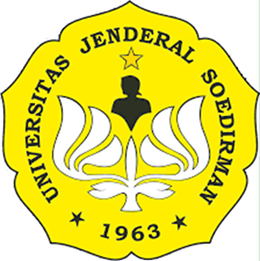 Prof. Dr. Ir. Elly Tugiyanti,MP.Dr. Ir. Rosidi, MP.Ir. Imam Suswoyo, M.Agr.Sc BAGIAN PRODUKSI TERNAKFAKULTAS PETERNAKANUNIVERSITAS JENDERAL SOEDIRMANPURWOKERTO2021PETA KOMPETENSI MATA KULIAHCatatan :   Capaian Pembelajaran Lulusan PRODI (CPL-PRODI) adalah kemampuan yang dimiliki oleh setiap lulusan PRODI yang merupakan internalisasi dari sikap, penguasaan pengetahuan dan ketrampilan sesuai dengan jenjang prodinya yang diperoleh melalui proses pembelajaran.CPL yang dibebankan pada mata kuliah adalah beberapa capaian pembelajaran lulusan program studi (CPL-PRODI) yang digunakan untuk pembentukan/pengembangan sebuah mata kuliah yang terdiri dari aspek sikap, ketrampulan umum, ketrampilan khusus dan pengetahuan.CP Mata kuliah (CPMK) adalah kemampuan yang dijabarkan secara spesifik dari CPL yang dibebankan pada mata kuliah, dan bersifat spesifik terhadap bahan kajian atau materi pembelajaran mata kuliah tersebut.Sub-CP Mata kuliah (Sub-CPMK) adalah kemampuan yang dijabarkan secara spesifik dari CPMK yang dapat diukur atau diamati dan merupakan kemampuan akhir yang direncanakan pada tiap tahap pembelajaran, dan bersifat spesifik terhadap materi pembelajaran mata kuliah tersebut.Indikator penilaian kemampuan dalam proses maupun hasil belajar mahasiswa adalah pernyataan spesifik dan terukur yang mengidentifikasi kemampuan atau kinerja hasil belajar mahasiswa yang disertai bukti-bukti.Kriteria Penilaian adalah patokan yang digunakan sebagai ukuran atau tolok ukur ketercapaian pembelajaran dalam penilaian berdasarkan indikator-indikator yang telah ditetapkan. Kreteria penilaian merupakan pedoman bagi penilai agar penilaian konsisten dan tidak bias. Kriteria dapat berupa kuantitatif ataupun kualitatif.Bentuk penilaian: tes dan non-tes.Bentuk pembelajaran: Kuliah, Responsi, Tutorial, Seminar atau yang setara, Praktikum, Praktik Studio, Praktik Bengkel, Praktik Lapangan, Penelitian, Pengabdian Kepada Masyarakat dan/atau bentuk pembelajaran lain yang setara.Metode Pembelajaran: Small Group Discussion, Role-Play & Simulation, Discovery Learning, Self-Directed Learning, Cooperative Learning, Collaborative Learning, Contextual Learning, Project Based Learning, dan metode lainnya yg setara.Materi Pembelajaran adalah rincian atau uraian dari bahan kajian yg dapat disajikan dalam bentuk beberapa pokok dan sub-pokok bahasan.Bobot penilaian adalah prosentasi penilaian terhadap setiap pencapaian sub-CPMK yang besarnya proposional dengan tingkat kesulitan pencapaian sub-CPMK tsb., dan totalnya 100%.TM=Tatap Muka, PT=Penugasan Terstruktur, BM=Belajar Mandiri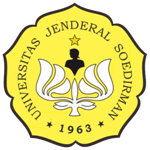 KEMENTERIAN PENDIDIKAN DAN KEBUDAYAANUNIVERSITAS JENDERAL SOEDIRMANFAKULTAS PETERNAKANPROGRAM STUDI PETERNAKANJl.Prof.Dr.H.Bunyamin 993 TELP (0281) 635292  PURWOKERTO-53122website:www.unsoed.ac.idKEMENTERIAN PENDIDIKAN DAN KEBUDAYAANUNIVERSITAS JENDERAL SOEDIRMANFAKULTAS PETERNAKANPROGRAM STUDI PETERNAKANJl.Prof.Dr.H.Bunyamin 993 TELP (0281) 635292  PURWOKERTO-53122website:www.unsoed.ac.idKEMENTERIAN PENDIDIKAN DAN KEBUDAYAANUNIVERSITAS JENDERAL SOEDIRMANFAKULTAS PETERNAKANPROGRAM STUDI PETERNAKANJl.Prof.Dr.H.Bunyamin 993 TELP (0281) 635292  PURWOKERTO-53122website:www.unsoed.ac.idKEMENTERIAN PENDIDIKAN DAN KEBUDAYAANUNIVERSITAS JENDERAL SOEDIRMANFAKULTAS PETERNAKANPROGRAM STUDI PETERNAKANJl.Prof.Dr.H.Bunyamin 993 TELP (0281) 635292  PURWOKERTO-53122website:www.unsoed.ac.idKEMENTERIAN PENDIDIKAN DAN KEBUDAYAANUNIVERSITAS JENDERAL SOEDIRMANFAKULTAS PETERNAKANPROGRAM STUDI PETERNAKANJl.Prof.Dr.H.Bunyamin 993 TELP (0281) 635292  PURWOKERTO-53122website:www.unsoed.ac.idKEMENTERIAN PENDIDIKAN DAN KEBUDAYAANUNIVERSITAS JENDERAL SOEDIRMANFAKULTAS PETERNAKANPROGRAM STUDI PETERNAKANJl.Prof.Dr.H.Bunyamin 993 TELP (0281) 635292  PURWOKERTO-53122website:www.unsoed.ac.idKEMENTERIAN PENDIDIKAN DAN KEBUDAYAANUNIVERSITAS JENDERAL SOEDIRMANFAKULTAS PETERNAKANPROGRAM STUDI PETERNAKANJl.Prof.Dr.H.Bunyamin 993 TELP (0281) 635292  PURWOKERTO-53122website:www.unsoed.ac.idKEMENTERIAN PENDIDIKAN DAN KEBUDAYAANUNIVERSITAS JENDERAL SOEDIRMANFAKULTAS PETERNAKANPROGRAM STUDI PETERNAKANJl.Prof.Dr.H.Bunyamin 993 TELP (0281) 635292  PURWOKERTO-53122website:www.unsoed.ac.idKEMENTERIAN PENDIDIKAN DAN KEBUDAYAANUNIVERSITAS JENDERAL SOEDIRMANFAKULTAS PETERNAKANPROGRAM STUDI PETERNAKANJl.Prof.Dr.H.Bunyamin 993 TELP (0281) 635292  PURWOKERTO-53122website:www.unsoed.ac.idKode DokumenRENCANA PEMBELAJARAN SEMESTERRENCANA PEMBELAJARAN SEMESTERRENCANA PEMBELAJARAN SEMESTERRENCANA PEMBELAJARAN SEMESTERRENCANA PEMBELAJARAN SEMESTERRENCANA PEMBELAJARAN SEMESTERRENCANA PEMBELAJARAN SEMESTERRENCANA PEMBELAJARAN SEMESTERRENCANA PEMBELAJARAN SEMESTERRENCANA PEMBELAJARAN SEMESTERRENCANA PEMBELAJARAN SEMESTERMATA KULIAH (MK)MATA KULIAH (MK)KODEKODERumpun MKRumpun MKRumpun MKBOBOT (sks)BOBOT (sks)SEMESTERTgl PenyusunanMANAJEMEN TERNAK UNGGASMANAJEMEN TERNAK UNGGASPTP 2503PTP 2503T=2P=1V26 OKTOBER 2021OTORISASIOTORISASIPengembang RPSPengembang RPSPengembang RPSPengembang RPSKoordinator RMKKoordinator RMKKoordinator RMKKetua PRODIKetua PRODIOTORISASIOTORISASIProf. Dr. Ir. Elly Tugiyanti,MPProf. Dr. Ir. Elly Tugiyanti,MPProf. Dr. Ir. Elly Tugiyanti,MPProf. Dr. Ir. Elly Tugiyanti,MPProf. Dr. Ir. Elly Tugiyanti,MPProf. Dr. Ir. Elly Tugiyanti,MPProf. Dr. Ir. Elly Tugiyanti,MPIr. Imbang Haryoko, MPIr. Imbang Haryoko, MPCapaian Pembelajaran (CP)CPL-PRODI  yang dibebankan pada MK       CPL-PRODI  yang dibebankan pada MK       CPL-PRODI  yang dibebankan pada MK       CPL-PRODI  yang dibebankan pada MK       CPL-PRODI  yang dibebankan pada MK       Capaian Pembelajaran (CP)CPL1P3 :Mampu menerapkan manajemen usaha peternakanP3 :Mampu menerapkan manajemen usaha peternakanP3 :Mampu menerapkan manajemen usaha peternakanP3 :Mampu menerapkan manajemen usaha peternakanP3 :Mampu menerapkan manajemen usaha peternakanP3 :Mampu menerapkan manajemen usaha peternakanP3 :Mampu menerapkan manajemen usaha peternakanP3 :Mampu menerapkan manajemen usaha peternakanP3 :Mampu menerapkan manajemen usaha peternakanCapaian Pembelajaran (CP)CPL2P6 :Mampu memahami potensi sumber daya dan kearifan lokalP6 :Mampu memahami potensi sumber daya dan kearifan lokalP6 :Mampu memahami potensi sumber daya dan kearifan lokalP6 :Mampu memahami potensi sumber daya dan kearifan lokalP6 :Mampu memahami potensi sumber daya dan kearifan lokalP6 :Mampu memahami potensi sumber daya dan kearifan lokalP6 :Mampu memahami potensi sumber daya dan kearifan lokalP6 :Mampu memahami potensi sumber daya dan kearifan lokalP6 :Mampu memahami potensi sumber daya dan kearifan lokalCapaian Pembelajaran (CP)KU (SN DIKTI) :Mampu menerapkan pemikiran logis, kritis, sistematis, dan inovatif dalam konteks pengembangan atau implementasi ilmu pengetahuan dan teknologi yang memperhatikan dan menerapkan nilai humaniora yang sesuai dengan bidang keahliannya.        Mampu menunjukkan kinerja mandiri, bermutu dan terukurKU (SN DIKTI) :Mampu menerapkan pemikiran logis, kritis, sistematis, dan inovatif dalam konteks pengembangan atau implementasi ilmu pengetahuan dan teknologi yang memperhatikan dan menerapkan nilai humaniora yang sesuai dengan bidang keahliannya.        Mampu menunjukkan kinerja mandiri, bermutu dan terukurKU (SN DIKTI) :Mampu menerapkan pemikiran logis, kritis, sistematis, dan inovatif dalam konteks pengembangan atau implementasi ilmu pengetahuan dan teknologi yang memperhatikan dan menerapkan nilai humaniora yang sesuai dengan bidang keahliannya.        Mampu menunjukkan kinerja mandiri, bermutu dan terukurKU (SN DIKTI) :Mampu menerapkan pemikiran logis, kritis, sistematis, dan inovatif dalam konteks pengembangan atau implementasi ilmu pengetahuan dan teknologi yang memperhatikan dan menerapkan nilai humaniora yang sesuai dengan bidang keahliannya.        Mampu menunjukkan kinerja mandiri, bermutu dan terukurKU (SN DIKTI) :Mampu menerapkan pemikiran logis, kritis, sistematis, dan inovatif dalam konteks pengembangan atau implementasi ilmu pengetahuan dan teknologi yang memperhatikan dan menerapkan nilai humaniora yang sesuai dengan bidang keahliannya.        Mampu menunjukkan kinerja mandiri, bermutu dan terukurKU (SN DIKTI) :Mampu menerapkan pemikiran logis, kritis, sistematis, dan inovatif dalam konteks pengembangan atau implementasi ilmu pengetahuan dan teknologi yang memperhatikan dan menerapkan nilai humaniora yang sesuai dengan bidang keahliannya.        Mampu menunjukkan kinerja mandiri, bermutu dan terukurKU (SN DIKTI) :Mampu menerapkan pemikiran logis, kritis, sistematis, dan inovatif dalam konteks pengembangan atau implementasi ilmu pengetahuan dan teknologi yang memperhatikan dan menerapkan nilai humaniora yang sesuai dengan bidang keahliannya.        Mampu menunjukkan kinerja mandiri, bermutu dan terukurKU (SN DIKTI) :Mampu menerapkan pemikiran logis, kritis, sistematis, dan inovatif dalam konteks pengembangan atau implementasi ilmu pengetahuan dan teknologi yang memperhatikan dan menerapkan nilai humaniora yang sesuai dengan bidang keahliannya.        Mampu menunjukkan kinerja mandiri, bermutu dan terukurKU (SN DIKTI) :Mampu menerapkan pemikiran logis, kritis, sistematis, dan inovatif dalam konteks pengembangan atau implementasi ilmu pengetahuan dan teknologi yang memperhatikan dan menerapkan nilai humaniora yang sesuai dengan bidang keahliannya.        Mampu menunjukkan kinerja mandiri, bermutu dan terukurCapaian Pembelajaran (CP)KK2 : Mampu menerapkan kaidah-kaidah kewirausahakanKK4 : Mampu merencanakan,menganalisis dan menerapkan manajemen peternakanKK2 : Mampu menerapkan kaidah-kaidah kewirausahakanKK4 : Mampu merencanakan,menganalisis dan menerapkan manajemen peternakanKK2 : Mampu menerapkan kaidah-kaidah kewirausahakanKK4 : Mampu merencanakan,menganalisis dan menerapkan manajemen peternakanKK2 : Mampu menerapkan kaidah-kaidah kewirausahakanKK4 : Mampu merencanakan,menganalisis dan menerapkan manajemen peternakanKK2 : Mampu menerapkan kaidah-kaidah kewirausahakanKK4 : Mampu merencanakan,menganalisis dan menerapkan manajemen peternakanKK2 : Mampu menerapkan kaidah-kaidah kewirausahakanKK4 : Mampu merencanakan,menganalisis dan menerapkan manajemen peternakanKK2 : Mampu menerapkan kaidah-kaidah kewirausahakanKK4 : Mampu merencanakan,menganalisis dan menerapkan manajemen peternakanKK2 : Mampu menerapkan kaidah-kaidah kewirausahakanKK4 : Mampu merencanakan,menganalisis dan menerapkan manajemen peternakanKK2 : Mampu menerapkan kaidah-kaidah kewirausahakanKK4 : Mampu merencanakan,menganalisis dan menerapkan manajemen peternakanCapaian Pembelajaran (CP)Capaian Pembelajaran Mata Kuliah (CPMK)Capaian Pembelajaran Mata Kuliah (CPMK)Capaian Pembelajaran Mata Kuliah (CPMK)Capaian Pembelajaran Mata Kuliah (CPMK)Capaian Pembelajaran Mata Kuliah (CPMK)Capaian Pembelajaran (CP)CPMK1Mahasiswa mampu menjelaskan pengertian dan pola pemeliharaan ternak unggas di Indonesia, manajemen pemeliharaan ayam bibit, ayam niaga (petelur dan pedaging/broiler), itik dan penyiapan karkas dan daging unggasMahasiswa mampu menjelaskan pengertian dan pola pemeliharaan ternak unggas di Indonesia, manajemen pemeliharaan ayam bibit, ayam niaga (petelur dan pedaging/broiler), itik dan penyiapan karkas dan daging unggasMahasiswa mampu menjelaskan pengertian dan pola pemeliharaan ternak unggas di Indonesia, manajemen pemeliharaan ayam bibit, ayam niaga (petelur dan pedaging/broiler), itik dan penyiapan karkas dan daging unggasMahasiswa mampu menjelaskan pengertian dan pola pemeliharaan ternak unggas di Indonesia, manajemen pemeliharaan ayam bibit, ayam niaga (petelur dan pedaging/broiler), itik dan penyiapan karkas dan daging unggasMahasiswa mampu menjelaskan pengertian dan pola pemeliharaan ternak unggas di Indonesia, manajemen pemeliharaan ayam bibit, ayam niaga (petelur dan pedaging/broiler), itik dan penyiapan karkas dan daging unggasMahasiswa mampu menjelaskan pengertian dan pola pemeliharaan ternak unggas di Indonesia, manajemen pemeliharaan ayam bibit, ayam niaga (petelur dan pedaging/broiler), itik dan penyiapan karkas dan daging unggasMahasiswa mampu menjelaskan pengertian dan pola pemeliharaan ternak unggas di Indonesia, manajemen pemeliharaan ayam bibit, ayam niaga (petelur dan pedaging/broiler), itik dan penyiapan karkas dan daging unggasMahasiswa mampu menjelaskan pengertian dan pola pemeliharaan ternak unggas di Indonesia, manajemen pemeliharaan ayam bibit, ayam niaga (petelur dan pedaging/broiler), itik dan penyiapan karkas dan daging unggasMahasiswa mampu menjelaskan pengertian dan pola pemeliharaan ternak unggas di Indonesia, manajemen pemeliharaan ayam bibit, ayam niaga (petelur dan pedaging/broiler), itik dan penyiapan karkas dan daging unggasCapaian Pembelajaran (CP)Kemampuan akhir tiap tahapan belajar (Sub-CPMK)Kemampuan akhir tiap tahapan belajar (Sub-CPMK)Kemampuan akhir tiap tahapan belajar (Sub-CPMK)Kemampuan akhir tiap tahapan belajar (Sub-CPMK)Capaian Pembelajaran (CP)Sub-CPMK1Sub-CPMK1Mahasiswa Mampu Membuat Kesepakatan Dlm Pembelajaran MTU Dlm Satu SemesterMahasiswa Mampu Menjelaskan Pentingnya Konsep Manajemen Ternak UnggasMahasiswa Menyetujui Tugas Terstruktur yang telah  DitetapkanMahasiswa Mampu Membuat Kesepakatan Dlm Pembelajaran MTU Dlm Satu SemesterMahasiswa Mampu Menjelaskan Pentingnya Konsep Manajemen Ternak UnggasMahasiswa Menyetujui Tugas Terstruktur yang telah  DitetapkanMahasiswa Mampu Membuat Kesepakatan Dlm Pembelajaran MTU Dlm Satu SemesterMahasiswa Mampu Menjelaskan Pentingnya Konsep Manajemen Ternak UnggasMahasiswa Menyetujui Tugas Terstruktur yang telah  DitetapkanMahasiswa Mampu Membuat Kesepakatan Dlm Pembelajaran MTU Dlm Satu SemesterMahasiswa Mampu Menjelaskan Pentingnya Konsep Manajemen Ternak UnggasMahasiswa Menyetujui Tugas Terstruktur yang telah  DitetapkanMahasiswa Mampu Membuat Kesepakatan Dlm Pembelajaran MTU Dlm Satu SemesterMahasiswa Mampu Menjelaskan Pentingnya Konsep Manajemen Ternak UnggasMahasiswa Menyetujui Tugas Terstruktur yang telah  DitetapkanMahasiswa Mampu Membuat Kesepakatan Dlm Pembelajaran MTU Dlm Satu SemesterMahasiswa Mampu Menjelaskan Pentingnya Konsep Manajemen Ternak UnggasMahasiswa Menyetujui Tugas Terstruktur yang telah  DitetapkanMahasiswa Mampu Membuat Kesepakatan Dlm Pembelajaran MTU Dlm Satu SemesterMahasiswa Mampu Menjelaskan Pentingnya Konsep Manajemen Ternak UnggasMahasiswa Menyetujui Tugas Terstruktur yang telah  DitetapkanMahasiswa Mampu Membuat Kesepakatan Dlm Pembelajaran MTU Dlm Satu SemesterMahasiswa Mampu Menjelaskan Pentingnya Konsep Manajemen Ternak UnggasMahasiswa Menyetujui Tugas Terstruktur yang telah  DitetapkanCapaian Pembelajaran (CP)Sub-CPMK2Sub-CPMK2Mahasiswa Mampu Menjelaskan Manajemen ayam bibit Mahasiswa mampu menjelaskan cara perkawinan ayam bibitMahasiswa Mampu Menjelaskan Manajemen ayam bibit Mahasiswa mampu menjelaskan cara perkawinan ayam bibitMahasiswa Mampu Menjelaskan Manajemen ayam bibit Mahasiswa mampu menjelaskan cara perkawinan ayam bibitMahasiswa Mampu Menjelaskan Manajemen ayam bibit Mahasiswa mampu menjelaskan cara perkawinan ayam bibitMahasiswa Mampu Menjelaskan Manajemen ayam bibit Mahasiswa mampu menjelaskan cara perkawinan ayam bibitMahasiswa Mampu Menjelaskan Manajemen ayam bibit Mahasiswa mampu menjelaskan cara perkawinan ayam bibitMahasiswa Mampu Menjelaskan Manajemen ayam bibit Mahasiswa mampu menjelaskan cara perkawinan ayam bibitMahasiswa Mampu Menjelaskan Manajemen ayam bibit Mahasiswa mampu menjelaskan cara perkawinan ayam bibitCapaian Pembelajaran (CP)Sub-CPMK3Sub-CPMK3Mahasiswa mampu menjelaskan cara pembentukan ayam niagaMahasiswa dapat menjelaskan pakan ayam bibitMahasiswa dapat menjelaskan standar bobot badan ayam bibitMahasiswa mampu menjelaskan cara pembentukan ayam niagaMahasiswa dapat menjelaskan pakan ayam bibitMahasiswa dapat menjelaskan standar bobot badan ayam bibitMahasiswa mampu menjelaskan cara pembentukan ayam niagaMahasiswa dapat menjelaskan pakan ayam bibitMahasiswa dapat menjelaskan standar bobot badan ayam bibitMahasiswa mampu menjelaskan cara pembentukan ayam niagaMahasiswa dapat menjelaskan pakan ayam bibitMahasiswa dapat menjelaskan standar bobot badan ayam bibitMahasiswa mampu menjelaskan cara pembentukan ayam niagaMahasiswa dapat menjelaskan pakan ayam bibitMahasiswa dapat menjelaskan standar bobot badan ayam bibitMahasiswa mampu menjelaskan cara pembentukan ayam niagaMahasiswa dapat menjelaskan pakan ayam bibitMahasiswa dapat menjelaskan standar bobot badan ayam bibitMahasiswa mampu menjelaskan cara pembentukan ayam niagaMahasiswa dapat menjelaskan pakan ayam bibitMahasiswa dapat menjelaskan standar bobot badan ayam bibitMahasiswa mampu menjelaskan cara pembentukan ayam niagaMahasiswa dapat menjelaskan pakan ayam bibitMahasiswa dapat menjelaskan standar bobot badan ayam bibitCapaian Pembelajaran (CP)Sub-CPMK4Sub-CPMK4Mahasiswa dapat menjelaskan manajemen pemeliharaan ayam bibitMahasiswa dapat menjelaskan culling pada ayam bibitMahasiswa dapat menjelaskan manajemen pemeliharaan ayam bibitMahasiswa dapat menjelaskan culling pada ayam bibitMahasiswa dapat menjelaskan manajemen pemeliharaan ayam bibitMahasiswa dapat menjelaskan culling pada ayam bibitMahasiswa dapat menjelaskan manajemen pemeliharaan ayam bibitMahasiswa dapat menjelaskan culling pada ayam bibitMahasiswa dapat menjelaskan manajemen pemeliharaan ayam bibitMahasiswa dapat menjelaskan culling pada ayam bibitMahasiswa dapat menjelaskan manajemen pemeliharaan ayam bibitMahasiswa dapat menjelaskan culling pada ayam bibitMahasiswa dapat menjelaskan manajemen pemeliharaan ayam bibitMahasiswa dapat menjelaskan culling pada ayam bibitMahasiswa dapat menjelaskan manajemen pemeliharaan ayam bibitMahasiswa dapat menjelaskan culling pada ayam bibitSub-CPMK5Sub-CPMK5Mahasiswa Mampu Menjelaskan Manajemen ayam niaga petelurMahasiswa dapat menjelaskan pakan ayam  niaga petelurMahasiswa dapat menjelaskan standar produksi ayam  niaga petelurMahasiswa Mampu Menjelaskan Manajemen ayam niaga petelurMahasiswa dapat menjelaskan pakan ayam  niaga petelurMahasiswa dapat menjelaskan standar produksi ayam  niaga petelurMahasiswa Mampu Menjelaskan Manajemen ayam niaga petelurMahasiswa dapat menjelaskan pakan ayam  niaga petelurMahasiswa dapat menjelaskan standar produksi ayam  niaga petelurMahasiswa Mampu Menjelaskan Manajemen ayam niaga petelurMahasiswa dapat menjelaskan pakan ayam  niaga petelurMahasiswa dapat menjelaskan standar produksi ayam  niaga petelurMahasiswa Mampu Menjelaskan Manajemen ayam niaga petelurMahasiswa dapat menjelaskan pakan ayam  niaga petelurMahasiswa dapat menjelaskan standar produksi ayam  niaga petelurMahasiswa Mampu Menjelaskan Manajemen ayam niaga petelurMahasiswa dapat menjelaskan pakan ayam  niaga petelurMahasiswa dapat menjelaskan standar produksi ayam  niaga petelurMahasiswa Mampu Menjelaskan Manajemen ayam niaga petelurMahasiswa dapat menjelaskan pakan ayam  niaga petelurMahasiswa dapat menjelaskan standar produksi ayam  niaga petelurMahasiswa Mampu Menjelaskan Manajemen ayam niaga petelurMahasiswa dapat menjelaskan pakan ayam  niaga petelurMahasiswa dapat menjelaskan standar produksi ayam  niaga petelurSub-CPMK6Sub-CPMK6Mahasiswa dapat menjelaskan manajemen pemeliharaan ayam niaga petelurMahasiswa dapat menjelaskan pencegahan penyakit dan culling pada ayam niaga petelurPengelolaan TelurMahasiswa dapat menjelaskan manajemen pemeliharaan ayam niaga petelurMahasiswa dapat menjelaskan pencegahan penyakit dan culling pada ayam niaga petelurPengelolaan TelurMahasiswa dapat menjelaskan manajemen pemeliharaan ayam niaga petelurMahasiswa dapat menjelaskan pencegahan penyakit dan culling pada ayam niaga petelurPengelolaan TelurMahasiswa dapat menjelaskan manajemen pemeliharaan ayam niaga petelurMahasiswa dapat menjelaskan pencegahan penyakit dan culling pada ayam niaga petelurPengelolaan TelurMahasiswa dapat menjelaskan manajemen pemeliharaan ayam niaga petelurMahasiswa dapat menjelaskan pencegahan penyakit dan culling pada ayam niaga petelurPengelolaan TelurMahasiswa dapat menjelaskan manajemen pemeliharaan ayam niaga petelurMahasiswa dapat menjelaskan pencegahan penyakit dan culling pada ayam niaga petelurPengelolaan TelurMahasiswa dapat menjelaskan manajemen pemeliharaan ayam niaga petelurMahasiswa dapat menjelaskan pencegahan penyakit dan culling pada ayam niaga petelurPengelolaan TelurMahasiswa dapat menjelaskan manajemen pemeliharaan ayam niaga petelurMahasiswa dapat menjelaskan pencegahan penyakit dan culling pada ayam niaga petelurPengelolaan TelurSub-CPMK7Sub-CPMK7Mahasiswa Mampu Menjelaskan Manajemen ayam broiler Mahasiswa Mampu Menjelaskan Tipe Kandang  Ternak Ayam BroilerMahasiswa Mampu Menghitung Kebutuhan Luas KandangMahasiswa Mampu Merancang Kandang  Ayam Broiler Open Dan Closed HousedMahasiswa Mampu Menjelaskan Manajemen ayam broiler Mahasiswa Mampu Menjelaskan Tipe Kandang  Ternak Ayam BroilerMahasiswa Mampu Menghitung Kebutuhan Luas KandangMahasiswa Mampu Merancang Kandang  Ayam Broiler Open Dan Closed HousedMahasiswa Mampu Menjelaskan Manajemen ayam broiler Mahasiswa Mampu Menjelaskan Tipe Kandang  Ternak Ayam BroilerMahasiswa Mampu Menghitung Kebutuhan Luas KandangMahasiswa Mampu Merancang Kandang  Ayam Broiler Open Dan Closed HousedMahasiswa Mampu Menjelaskan Manajemen ayam broiler Mahasiswa Mampu Menjelaskan Tipe Kandang  Ternak Ayam BroilerMahasiswa Mampu Menghitung Kebutuhan Luas KandangMahasiswa Mampu Merancang Kandang  Ayam Broiler Open Dan Closed HousedMahasiswa Mampu Menjelaskan Manajemen ayam broiler Mahasiswa Mampu Menjelaskan Tipe Kandang  Ternak Ayam BroilerMahasiswa Mampu Menghitung Kebutuhan Luas KandangMahasiswa Mampu Merancang Kandang  Ayam Broiler Open Dan Closed HousedMahasiswa Mampu Menjelaskan Manajemen ayam broiler Mahasiswa Mampu Menjelaskan Tipe Kandang  Ternak Ayam BroilerMahasiswa Mampu Menghitung Kebutuhan Luas KandangMahasiswa Mampu Merancang Kandang  Ayam Broiler Open Dan Closed HousedMahasiswa Mampu Menjelaskan Manajemen ayam broiler Mahasiswa Mampu Menjelaskan Tipe Kandang  Ternak Ayam BroilerMahasiswa Mampu Menghitung Kebutuhan Luas KandangMahasiswa Mampu Merancang Kandang  Ayam Broiler Open Dan Closed HousedMahasiswa Mampu Menjelaskan Manajemen ayam broiler Mahasiswa Mampu Menjelaskan Tipe Kandang  Ternak Ayam BroilerMahasiswa Mampu Menghitung Kebutuhan Luas KandangMahasiswa Mampu Merancang Kandang  Ayam Broiler Open Dan Closed HousedSub-CPMK8Sub-CPMK8Mahasiswa Mampu Membedakan Bibit  Ayam Broiler Yang Baik Mahasiswa Mampu Memvaksin Ayam BroilerMahasiswa Mampu Menjelaskan Cara Memelihara ayam broiler Periode starter dan finisherMahasiswa Mampu Menjelaskan Istilah Penjarangan, Deplesi, Mortalitas, Konversi Pakan Dan Indeks ProduksiPengelolaan KarkasMahasiswa Mampu Membedakan Bibit  Ayam Broiler Yang Baik Mahasiswa Mampu Memvaksin Ayam BroilerMahasiswa Mampu Menjelaskan Cara Memelihara ayam broiler Periode starter dan finisherMahasiswa Mampu Menjelaskan Istilah Penjarangan, Deplesi, Mortalitas, Konversi Pakan Dan Indeks ProduksiPengelolaan KarkasMahasiswa Mampu Membedakan Bibit  Ayam Broiler Yang Baik Mahasiswa Mampu Memvaksin Ayam BroilerMahasiswa Mampu Menjelaskan Cara Memelihara ayam broiler Periode starter dan finisherMahasiswa Mampu Menjelaskan Istilah Penjarangan, Deplesi, Mortalitas, Konversi Pakan Dan Indeks ProduksiPengelolaan KarkasMahasiswa Mampu Membedakan Bibit  Ayam Broiler Yang Baik Mahasiswa Mampu Memvaksin Ayam BroilerMahasiswa Mampu Menjelaskan Cara Memelihara ayam broiler Periode starter dan finisherMahasiswa Mampu Menjelaskan Istilah Penjarangan, Deplesi, Mortalitas, Konversi Pakan Dan Indeks ProduksiPengelolaan KarkasMahasiswa Mampu Membedakan Bibit  Ayam Broiler Yang Baik Mahasiswa Mampu Memvaksin Ayam BroilerMahasiswa Mampu Menjelaskan Cara Memelihara ayam broiler Periode starter dan finisherMahasiswa Mampu Menjelaskan Istilah Penjarangan, Deplesi, Mortalitas, Konversi Pakan Dan Indeks ProduksiPengelolaan KarkasMahasiswa Mampu Membedakan Bibit  Ayam Broiler Yang Baik Mahasiswa Mampu Memvaksin Ayam BroilerMahasiswa Mampu Menjelaskan Cara Memelihara ayam broiler Periode starter dan finisherMahasiswa Mampu Menjelaskan Istilah Penjarangan, Deplesi, Mortalitas, Konversi Pakan Dan Indeks ProduksiPengelolaan KarkasMahasiswa Mampu Membedakan Bibit  Ayam Broiler Yang Baik Mahasiswa Mampu Memvaksin Ayam BroilerMahasiswa Mampu Menjelaskan Cara Memelihara ayam broiler Periode starter dan finisherMahasiswa Mampu Menjelaskan Istilah Penjarangan, Deplesi, Mortalitas, Konversi Pakan Dan Indeks ProduksiPengelolaan KarkasMahasiswa Mampu Membedakan Bibit  Ayam Broiler Yang Baik Mahasiswa Mampu Memvaksin Ayam BroilerMahasiswa Mampu Menjelaskan Cara Memelihara ayam broiler Periode starter dan finisherMahasiswa Mampu Menjelaskan Istilah Penjarangan, Deplesi, Mortalitas, Konversi Pakan Dan Indeks ProduksiPengelolaan KarkasSub-CPMK9Sub-CPMK9Mahasiswa Mampu Menjelaskan asal usul Kelebihan Dan Kekurangan  Itik Mahasiswa Mampu Menjelaskan Bibit Yang Baik, Grafik Pertumbuhan Itik Mahasiswa Mampu Merancang Kandang Itik Mahasiswa Mampu Menjelaskan asal usul Kelebihan Dan Kekurangan  Itik Mahasiswa Mampu Menjelaskan Bibit Yang Baik, Grafik Pertumbuhan Itik Mahasiswa Mampu Merancang Kandang Itik Mahasiswa Mampu Menjelaskan asal usul Kelebihan Dan Kekurangan  Itik Mahasiswa Mampu Menjelaskan Bibit Yang Baik, Grafik Pertumbuhan Itik Mahasiswa Mampu Merancang Kandang Itik Mahasiswa Mampu Menjelaskan asal usul Kelebihan Dan Kekurangan  Itik Mahasiswa Mampu Menjelaskan Bibit Yang Baik, Grafik Pertumbuhan Itik Mahasiswa Mampu Merancang Kandang Itik Mahasiswa Mampu Menjelaskan asal usul Kelebihan Dan Kekurangan  Itik Mahasiswa Mampu Menjelaskan Bibit Yang Baik, Grafik Pertumbuhan Itik Mahasiswa Mampu Merancang Kandang Itik Mahasiswa Mampu Menjelaskan asal usul Kelebihan Dan Kekurangan  Itik Mahasiswa Mampu Menjelaskan Bibit Yang Baik, Grafik Pertumbuhan Itik Mahasiswa Mampu Merancang Kandang Itik Mahasiswa Mampu Menjelaskan asal usul Kelebihan Dan Kekurangan  Itik Mahasiswa Mampu Menjelaskan Bibit Yang Baik, Grafik Pertumbuhan Itik Mahasiswa Mampu Merancang Kandang Itik Mahasiswa Mampu Menjelaskan asal usul Kelebihan Dan Kekurangan  Itik Mahasiswa Mampu Menjelaskan Bibit Yang Baik, Grafik Pertumbuhan Itik Mahasiswa Mampu Merancang Kandang Itik Sub-CPMK 10Sub-CPMK 10Mahasiswa Mampu Menjelaskan  Cara Memelihara Periode Awal Mahasiswa Mampu Menjelaskan Itik Lepas Brooding Sampai  periode bertelurMahasiswa Mampu Menjelaskan  Cara Memelihara Periode Awal Mahasiswa Mampu Menjelaskan Itik Lepas Brooding Sampai  periode bertelurMahasiswa Mampu Menjelaskan  Cara Memelihara Periode Awal Mahasiswa Mampu Menjelaskan Itik Lepas Brooding Sampai  periode bertelurMahasiswa Mampu Menjelaskan  Cara Memelihara Periode Awal Mahasiswa Mampu Menjelaskan Itik Lepas Brooding Sampai  periode bertelurMahasiswa Mampu Menjelaskan  Cara Memelihara Periode Awal Mahasiswa Mampu Menjelaskan Itik Lepas Brooding Sampai  periode bertelurMahasiswa Mampu Menjelaskan  Cara Memelihara Periode Awal Mahasiswa Mampu Menjelaskan Itik Lepas Brooding Sampai  periode bertelurMahasiswa Mampu Menjelaskan  Cara Memelihara Periode Awal Mahasiswa Mampu Menjelaskan Itik Lepas Brooding Sampai  periode bertelurMahasiswa Mampu Menjelaskan  Cara Memelihara Periode Awal Mahasiswa Mampu Menjelaskan Itik Lepas Brooding Sampai  periode bertelurSub-CPMK11Sub-CPMK11Mahasiswa Mampu Menjelaskan  Cara Pemeliharaan Itik Yang Meliputi Persiapan Pemeliharaan, Pemeliharaan Periode Starter , Grpwer dan layer,  Pakan, Pencegahan PenyakitMahasiswa Mampu Menjelaskan  Cara Pemeliharaan Itik Yang Meliputi Persiapan Pemeliharaan, Pemeliharaan Periode Starter , Grpwer dan layer,  Pakan, Pencegahan PenyakitMahasiswa Mampu Menjelaskan  Cara Pemeliharaan Itik Yang Meliputi Persiapan Pemeliharaan, Pemeliharaan Periode Starter , Grpwer dan layer,  Pakan, Pencegahan PenyakitMahasiswa Mampu Menjelaskan  Cara Pemeliharaan Itik Yang Meliputi Persiapan Pemeliharaan, Pemeliharaan Periode Starter , Grpwer dan layer,  Pakan, Pencegahan PenyakitMahasiswa Mampu Menjelaskan  Cara Pemeliharaan Itik Yang Meliputi Persiapan Pemeliharaan, Pemeliharaan Periode Starter , Grpwer dan layer,  Pakan, Pencegahan PenyakitMahasiswa Mampu Menjelaskan  Cara Pemeliharaan Itik Yang Meliputi Persiapan Pemeliharaan, Pemeliharaan Periode Starter , Grpwer dan layer,  Pakan, Pencegahan PenyakitMahasiswa Mampu Menjelaskan  Cara Pemeliharaan Itik Yang Meliputi Persiapan Pemeliharaan, Pemeliharaan Periode Starter , Grpwer dan layer,  Pakan, Pencegahan PenyakitMahasiswa Mampu Menjelaskan  Cara Pemeliharaan Itik Yang Meliputi Persiapan Pemeliharaan, Pemeliharaan Periode Starter , Grpwer dan layer,  Pakan, Pencegahan PenyakitSub-CPMK 12Sub-CPMK 12Mahasiswa Mampu Menjelaskan Potensi, permasalahan dan solusi (Presentasi)Mahasiswa Mampu Menjelaskan Potensi, permasalahan dan solusi (Presentasi)Mahasiswa Mampu Menjelaskan Potensi, permasalahan dan solusi (Presentasi)Mahasiswa Mampu Menjelaskan Potensi, permasalahan dan solusi (Presentasi)Mahasiswa Mampu Menjelaskan Potensi, permasalahan dan solusi (Presentasi)Mahasiswa Mampu Menjelaskan Potensi, permasalahan dan solusi (Presentasi)Mahasiswa Mampu Menjelaskan Potensi, permasalahan dan solusi (Presentasi)Mahasiswa Mampu Menjelaskan Potensi, permasalahan dan solusi (Presentasi)Sub-CPM13Sub-CPM13Mahasiswa Mampu Menjelaskan Potensi, permasalahan dan solusi (Presentasi)Mahasiswa Mampu Menjelaskan Potensi, permasalahan dan solusi (Presentasi)Mahasiswa Mampu Menjelaskan Potensi, permasalahan dan solusi (Presentasi)Mahasiswa Mampu Menjelaskan Potensi, permasalahan dan solusi (Presentasi)Mahasiswa Mampu Menjelaskan Potensi, permasalahan dan solusi (Presentasi)Mahasiswa Mampu Menjelaskan Potensi, permasalahan dan solusi (Presentasi)Mahasiswa Mampu Menjelaskan Potensi, permasalahan dan solusi (Presentasi)Mahasiswa Mampu Menjelaskan Potensi, permasalahan dan solusi (Presentasi)Sub-CPMK14Sub-CPMK14Mahasiswa Mampu Menjelaskan Potensi, permasalahan dan solusi (Presentasi)Mahasiswa Mampu Menjelaskan Potensi, permasalahan dan solusi (Presentasi)Mahasiswa Mampu Menjelaskan Potensi, permasalahan dan solusi (Presentasi)Mahasiswa Mampu Menjelaskan Potensi, permasalahan dan solusi (Presentasi)Mahasiswa Mampu Menjelaskan Potensi, permasalahan dan solusi (Presentasi)Mahasiswa Mampu Menjelaskan Potensi, permasalahan dan solusi (Presentasi)Mahasiswa Mampu Menjelaskan Potensi, permasalahan dan solusi (Presentasi)Mahasiswa Mampu Menjelaskan Potensi, permasalahan dan solusi (Presentasi)Deskripsi Singkat MKM.K. Manajemen Ternak Unggas merupakan m.k.  yang wajib diambil oleh setiap mahasiswa S1 Fapet. Unsoed. Mempelajari manajemen pemeliharaan ayam bibit induk, ayam niaga (petelur dan pedaging), unggas lokal (ayam dan itik) yang meliputi pemilihan bibit, perkandangan, pemeliharaan, pembeian pakan dan pencegahan penyakit serta penanganan produk unggas (daging dan telur) sebelum diolah. M.K. Manajemen Ternak Unggas merupakan m.k.  yang wajib diambil oleh setiap mahasiswa S1 Fapet. Unsoed. Mempelajari manajemen pemeliharaan ayam bibit induk, ayam niaga (petelur dan pedaging), unggas lokal (ayam dan itik) yang meliputi pemilihan bibit, perkandangan, pemeliharaan, pembeian pakan dan pencegahan penyakit serta penanganan produk unggas (daging dan telur) sebelum diolah. M.K. Manajemen Ternak Unggas merupakan m.k.  yang wajib diambil oleh setiap mahasiswa S1 Fapet. Unsoed. Mempelajari manajemen pemeliharaan ayam bibit induk, ayam niaga (petelur dan pedaging), unggas lokal (ayam dan itik) yang meliputi pemilihan bibit, perkandangan, pemeliharaan, pembeian pakan dan pencegahan penyakit serta penanganan produk unggas (daging dan telur) sebelum diolah. M.K. Manajemen Ternak Unggas merupakan m.k.  yang wajib diambil oleh setiap mahasiswa S1 Fapet. Unsoed. Mempelajari manajemen pemeliharaan ayam bibit induk, ayam niaga (petelur dan pedaging), unggas lokal (ayam dan itik) yang meliputi pemilihan bibit, perkandangan, pemeliharaan, pembeian pakan dan pencegahan penyakit serta penanganan produk unggas (daging dan telur) sebelum diolah. M.K. Manajemen Ternak Unggas merupakan m.k.  yang wajib diambil oleh setiap mahasiswa S1 Fapet. Unsoed. Mempelajari manajemen pemeliharaan ayam bibit induk, ayam niaga (petelur dan pedaging), unggas lokal (ayam dan itik) yang meliputi pemilihan bibit, perkandangan, pemeliharaan, pembeian pakan dan pencegahan penyakit serta penanganan produk unggas (daging dan telur) sebelum diolah. M.K. Manajemen Ternak Unggas merupakan m.k.  yang wajib diambil oleh setiap mahasiswa S1 Fapet. Unsoed. Mempelajari manajemen pemeliharaan ayam bibit induk, ayam niaga (petelur dan pedaging), unggas lokal (ayam dan itik) yang meliputi pemilihan bibit, perkandangan, pemeliharaan, pembeian pakan dan pencegahan penyakit serta penanganan produk unggas (daging dan telur) sebelum diolah. M.K. Manajemen Ternak Unggas merupakan m.k.  yang wajib diambil oleh setiap mahasiswa S1 Fapet. Unsoed. Mempelajari manajemen pemeliharaan ayam bibit induk, ayam niaga (petelur dan pedaging), unggas lokal (ayam dan itik) yang meliputi pemilihan bibit, perkandangan, pemeliharaan, pembeian pakan dan pencegahan penyakit serta penanganan produk unggas (daging dan telur) sebelum diolah. M.K. Manajemen Ternak Unggas merupakan m.k.  yang wajib diambil oleh setiap mahasiswa S1 Fapet. Unsoed. Mempelajari manajemen pemeliharaan ayam bibit induk, ayam niaga (petelur dan pedaging), unggas lokal (ayam dan itik) yang meliputi pemilihan bibit, perkandangan, pemeliharaan, pembeian pakan dan pencegahan penyakit serta penanganan produk unggas (daging dan telur) sebelum diolah. M.K. Manajemen Ternak Unggas merupakan m.k.  yang wajib diambil oleh setiap mahasiswa S1 Fapet. Unsoed. Mempelajari manajemen pemeliharaan ayam bibit induk, ayam niaga (petelur dan pedaging), unggas lokal (ayam dan itik) yang meliputi pemilihan bibit, perkandangan, pemeliharaan, pembeian pakan dan pencegahan penyakit serta penanganan produk unggas (daging dan telur) sebelum diolah. M.K. Manajemen Ternak Unggas merupakan m.k.  yang wajib diambil oleh setiap mahasiswa S1 Fapet. Unsoed. Mempelajari manajemen pemeliharaan ayam bibit induk, ayam niaga (petelur dan pedaging), unggas lokal (ayam dan itik) yang meliputi pemilihan bibit, perkandangan, pemeliharaan, pembeian pakan dan pencegahan penyakit serta penanganan produk unggas (daging dan telur) sebelum diolah. Bahan Kajian: Materi PembelajaranPendahuluanManajemen Pemeliharaan Ayam BibitManajemen Pemeliharaan Ayam Niaga PetelurManajemen Pemeliharaan Ayam Niaga PedagingManajemen Pemeliharaan Ayam Lokal IndonesiaManajemen Pemeliharaan Itik Lokal IndonesiaPengelolaan Karkas dan Telur UnggasPendahuluanManajemen Pemeliharaan Ayam BibitManajemen Pemeliharaan Ayam Niaga PetelurManajemen Pemeliharaan Ayam Niaga PedagingManajemen Pemeliharaan Ayam Lokal IndonesiaManajemen Pemeliharaan Itik Lokal IndonesiaPengelolaan Karkas dan Telur UnggasPendahuluanManajemen Pemeliharaan Ayam BibitManajemen Pemeliharaan Ayam Niaga PetelurManajemen Pemeliharaan Ayam Niaga PedagingManajemen Pemeliharaan Ayam Lokal IndonesiaManajemen Pemeliharaan Itik Lokal IndonesiaPengelolaan Karkas dan Telur UnggasPendahuluanManajemen Pemeliharaan Ayam BibitManajemen Pemeliharaan Ayam Niaga PetelurManajemen Pemeliharaan Ayam Niaga PedagingManajemen Pemeliharaan Ayam Lokal IndonesiaManajemen Pemeliharaan Itik Lokal IndonesiaPengelolaan Karkas dan Telur UnggasPendahuluanManajemen Pemeliharaan Ayam BibitManajemen Pemeliharaan Ayam Niaga PetelurManajemen Pemeliharaan Ayam Niaga PedagingManajemen Pemeliharaan Ayam Lokal IndonesiaManajemen Pemeliharaan Itik Lokal IndonesiaPengelolaan Karkas dan Telur UnggasPendahuluanManajemen Pemeliharaan Ayam BibitManajemen Pemeliharaan Ayam Niaga PetelurManajemen Pemeliharaan Ayam Niaga PedagingManajemen Pemeliharaan Ayam Lokal IndonesiaManajemen Pemeliharaan Itik Lokal IndonesiaPengelolaan Karkas dan Telur UnggasPendahuluanManajemen Pemeliharaan Ayam BibitManajemen Pemeliharaan Ayam Niaga PetelurManajemen Pemeliharaan Ayam Niaga PedagingManajemen Pemeliharaan Ayam Lokal IndonesiaManajemen Pemeliharaan Itik Lokal IndonesiaPengelolaan Karkas dan Telur UnggasPendahuluanManajemen Pemeliharaan Ayam BibitManajemen Pemeliharaan Ayam Niaga PetelurManajemen Pemeliharaan Ayam Niaga PedagingManajemen Pemeliharaan Ayam Lokal IndonesiaManajemen Pemeliharaan Itik Lokal IndonesiaPengelolaan Karkas dan Telur UnggasPendahuluanManajemen Pemeliharaan Ayam BibitManajemen Pemeliharaan Ayam Niaga PetelurManajemen Pemeliharaan Ayam Niaga PedagingManajemen Pemeliharaan Ayam Lokal IndonesiaManajemen Pemeliharaan Itik Lokal IndonesiaPengelolaan Karkas dan Telur UnggasPendahuluanManajemen Pemeliharaan Ayam BibitManajemen Pemeliharaan Ayam Niaga PetelurManajemen Pemeliharaan Ayam Niaga PedagingManajemen Pemeliharaan Ayam Lokal IndonesiaManajemen Pemeliharaan Itik Lokal IndonesiaPengelolaan Karkas dan Telur UnggasPustakaUtama :PustakaBojiraj, M. 2017. Livestock and Poultry Production Management. Publisher: Thanthai Roever Institute of Agriculture and Rural Development. Tamil Nadu, India.Cobb-Vantress. 2018. Broiler Management Guide. Cobb-Vantress. Inc. United statedCobb-Vantress. 2019. Cobb 500 Breeder Management Supplement Female Fast Feather. Cobb-Vantress Inc. United statedFAO. 2021. Gateway to poultry production and products. Food and Agriculture Organization of the United Nations.Isabel Guerrero-Legarreta. 2010. Handbook Of Poultry Science And Technology. A John Wiley & Sons, Inc., Publication. United States of AmericaJon Moyle. 2020. Basic Management of Poultry in Developing Communities.University of MarylandSaxena, V.K. and G. Kolluri. 2018. Selection Methods in Poultry Breeding: From Genetics to Genomics.Intechopen. DOI: 10.5772/intechopen.77966Salam, S., A. Fatahilah, D. Sunarti, dan Isroli.2013. Berat Karkas dan Lemak Abdominal Ayam Broiler yang diberi Tepung Jintan Hitam (Nigella sativa) dalam Ransum selama Musim Panas. Sains Peternakan Vol. 11 (2), September 2013: 84-89 Sauveur, B.1988.Reproduction des volatilles et production d’oeufis. INRA. Paris.Scanes G. C., G. Brant, and M. E. Ensminger. 2004. Poultry Science. 4th Edition. Published.. Pearson Prentice Hall, Upper Saddle River, New Jersey. Setioko, A.R.,  D.J.S. Hetzel, and A.J. Evans.  Duck Production in Indonesia.  Dalam : Duck Production Science and World Practice (Ed. D.J. Farrel and P. Stapleton).  University of New England,  Armidale.Shen, T.F.  Nutrient Requirements of Egg-Laying Ducks.  Dalam : Duck Production Science and World Practice (Ed. D.J. Farrel and P. Stapleton).  University of New England,  Armidale.Sinurat, A.P Miftah, Dan T. Pasaribu. 1993. Pengaruh sumber dan tingkat energi ransum terhadap penampilan itik jantan lokal. Ilmu dan Peternakan, 6(2): 20-24Soeparno. 2005. Ilmu dan teknologi daging. Edisi ke-4. Yogyakarta.Gadjah Mada University Press. Standar Nasional Indonesia. 2009. Mutu Karkas dan Daging Ayam. SNI3924:2009. Jakarta. Badan Standarisasi Nasional.Sumarni dan Nan Djuarnani . 1995. Diktat Penanganan Pasca Panen Unggas. Departemen Pertanian. Balai Latihan Pertanian, ternak, Ciawi Bogor. Sunari, Rukmiasih dan P.S. HArdjosworo. 2001. “Persentase Bagian Pangan dan Nonpangan Itik Mandalung Pada Berbagai Umur”, Prosiding Lokakarya Unggas Air. Pengembangan Agribisnis Unggas Air Sebagai Peluang Usaha Baru. Ciawi,6-7 Agustus 2001. Balitnak, Ciawi : 202-207 Syarief, R dan Halid, H. 1991. Teknologi Penyimpanan Pangan. Pusat Antar Universitas Pangan dan Gizi IPB : Penerbit ARCAN Srigandono,B.  1986.  Ilmu Unggas Air.  Gadjah Mada University Press.  Yogyakarta.Sugandi, D. 1980.  Kandang.  Penataran Demonstrator Ayam dan Itik.  Direktorat Jenderal Peternakan.  Jakarta.Suswoyo, I.  1990.  Companion of Extensive System of  Duck Farming in Central Java.  University of  Melbourne.  Melbourne.Technical Service Department. 2017.  Broiler Breeder Male and Female, Feeding and Management Guide. Arbor Acres Farm, Inc. Glastonbury, Connecticut.Triyantini, Abubakar, I.A.K. Bintang Dan T. Antawidjaja. 1997. ”Studi Komparatif Preferensi Mutu Dan Gizi Beberapa Jenis Daging Ungggas”, JITV 2: 157-163.Winarno, F.G dan Koswana, S. 2002. Telur : Komposisi, Penanganan dan Pengelolaan, Institut Pertanian Bogor, Bogor. Bojiraj, M. 2017. Livestock and Poultry Production Management. Publisher: Thanthai Roever Institute of Agriculture and Rural Development. Tamil Nadu, India.Cobb-Vantress. 2018. Broiler Management Guide. Cobb-Vantress. Inc. United statedCobb-Vantress. 2019. Cobb 500 Breeder Management Supplement Female Fast Feather. Cobb-Vantress Inc. United statedFAO. 2021. Gateway to poultry production and products. Food and Agriculture Organization of the United Nations.Isabel Guerrero-Legarreta. 2010. Handbook Of Poultry Science And Technology. A John Wiley & Sons, Inc., Publication. United States of AmericaJon Moyle. 2020. Basic Management of Poultry in Developing Communities.University of MarylandSaxena, V.K. and G. Kolluri. 2018. Selection Methods in Poultry Breeding: From Genetics to Genomics.Intechopen. DOI: 10.5772/intechopen.77966Salam, S., A. Fatahilah, D. Sunarti, dan Isroli.2013. Berat Karkas dan Lemak Abdominal Ayam Broiler yang diberi Tepung Jintan Hitam (Nigella sativa) dalam Ransum selama Musim Panas. Sains Peternakan Vol. 11 (2), September 2013: 84-89 Sauveur, B.1988.Reproduction des volatilles et production d’oeufis. INRA. Paris.Scanes G. C., G. Brant, and M. E. Ensminger. 2004. Poultry Science. 4th Edition. Published.. Pearson Prentice Hall, Upper Saddle River, New Jersey. Setioko, A.R.,  D.J.S. Hetzel, and A.J. Evans.  Duck Production in Indonesia.  Dalam : Duck Production Science and World Practice (Ed. D.J. Farrel and P. Stapleton).  University of New England,  Armidale.Shen, T.F.  Nutrient Requirements of Egg-Laying Ducks.  Dalam : Duck Production Science and World Practice (Ed. D.J. Farrel and P. Stapleton).  University of New England,  Armidale.Sinurat, A.P Miftah, Dan T. Pasaribu. 1993. Pengaruh sumber dan tingkat energi ransum terhadap penampilan itik jantan lokal. Ilmu dan Peternakan, 6(2): 20-24Soeparno. 2005. Ilmu dan teknologi daging. Edisi ke-4. Yogyakarta.Gadjah Mada University Press. Standar Nasional Indonesia. 2009. Mutu Karkas dan Daging Ayam. SNI3924:2009. Jakarta. Badan Standarisasi Nasional.Sumarni dan Nan Djuarnani . 1995. Diktat Penanganan Pasca Panen Unggas. Departemen Pertanian. Balai Latihan Pertanian, ternak, Ciawi Bogor. Sunari, Rukmiasih dan P.S. HArdjosworo. 2001. “Persentase Bagian Pangan dan Nonpangan Itik Mandalung Pada Berbagai Umur”, Prosiding Lokakarya Unggas Air. Pengembangan Agribisnis Unggas Air Sebagai Peluang Usaha Baru. Ciawi,6-7 Agustus 2001. Balitnak, Ciawi : 202-207 Syarief, R dan Halid, H. 1991. Teknologi Penyimpanan Pangan. Pusat Antar Universitas Pangan dan Gizi IPB : Penerbit ARCAN Srigandono,B.  1986.  Ilmu Unggas Air.  Gadjah Mada University Press.  Yogyakarta.Sugandi, D. 1980.  Kandang.  Penataran Demonstrator Ayam dan Itik.  Direktorat Jenderal Peternakan.  Jakarta.Suswoyo, I.  1990.  Companion of Extensive System of  Duck Farming in Central Java.  University of  Melbourne.  Melbourne.Technical Service Department. 2017.  Broiler Breeder Male and Female, Feeding and Management Guide. Arbor Acres Farm, Inc. Glastonbury, Connecticut.Triyantini, Abubakar, I.A.K. Bintang Dan T. Antawidjaja. 1997. ”Studi Komparatif Preferensi Mutu Dan Gizi Beberapa Jenis Daging Ungggas”, JITV 2: 157-163.Winarno, F.G dan Koswana, S. 2002. Telur : Komposisi, Penanganan dan Pengelolaan, Institut Pertanian Bogor, Bogor. Bojiraj, M. 2017. Livestock and Poultry Production Management. Publisher: Thanthai Roever Institute of Agriculture and Rural Development. Tamil Nadu, India.Cobb-Vantress. 2018. Broiler Management Guide. Cobb-Vantress. Inc. United statedCobb-Vantress. 2019. Cobb 500 Breeder Management Supplement Female Fast Feather. Cobb-Vantress Inc. United statedFAO. 2021. Gateway to poultry production and products. Food and Agriculture Organization of the United Nations.Isabel Guerrero-Legarreta. 2010. Handbook Of Poultry Science And Technology. A John Wiley & Sons, Inc., Publication. United States of AmericaJon Moyle. 2020. Basic Management of Poultry in Developing Communities.University of MarylandSaxena, V.K. and G. Kolluri. 2018. Selection Methods in Poultry Breeding: From Genetics to Genomics.Intechopen. DOI: 10.5772/intechopen.77966Salam, S., A. Fatahilah, D. Sunarti, dan Isroli.2013. Berat Karkas dan Lemak Abdominal Ayam Broiler yang diberi Tepung Jintan Hitam (Nigella sativa) dalam Ransum selama Musim Panas. Sains Peternakan Vol. 11 (2), September 2013: 84-89 Sauveur, B.1988.Reproduction des volatilles et production d’oeufis. INRA. Paris.Scanes G. C., G. Brant, and M. E. Ensminger. 2004. Poultry Science. 4th Edition. Published.. Pearson Prentice Hall, Upper Saddle River, New Jersey. Setioko, A.R.,  D.J.S. Hetzel, and A.J. Evans.  Duck Production in Indonesia.  Dalam : Duck Production Science and World Practice (Ed. D.J. Farrel and P. Stapleton).  University of New England,  Armidale.Shen, T.F.  Nutrient Requirements of Egg-Laying Ducks.  Dalam : Duck Production Science and World Practice (Ed. D.J. Farrel and P. Stapleton).  University of New England,  Armidale.Sinurat, A.P Miftah, Dan T. Pasaribu. 1993. Pengaruh sumber dan tingkat energi ransum terhadap penampilan itik jantan lokal. Ilmu dan Peternakan, 6(2): 20-24Soeparno. 2005. Ilmu dan teknologi daging. Edisi ke-4. Yogyakarta.Gadjah Mada University Press. Standar Nasional Indonesia. 2009. Mutu Karkas dan Daging Ayam. SNI3924:2009. Jakarta. Badan Standarisasi Nasional.Sumarni dan Nan Djuarnani . 1995. Diktat Penanganan Pasca Panen Unggas. Departemen Pertanian. Balai Latihan Pertanian, ternak, Ciawi Bogor. Sunari, Rukmiasih dan P.S. HArdjosworo. 2001. “Persentase Bagian Pangan dan Nonpangan Itik Mandalung Pada Berbagai Umur”, Prosiding Lokakarya Unggas Air. Pengembangan Agribisnis Unggas Air Sebagai Peluang Usaha Baru. Ciawi,6-7 Agustus 2001. Balitnak, Ciawi : 202-207 Syarief, R dan Halid, H. 1991. Teknologi Penyimpanan Pangan. Pusat Antar Universitas Pangan dan Gizi IPB : Penerbit ARCAN Srigandono,B.  1986.  Ilmu Unggas Air.  Gadjah Mada University Press.  Yogyakarta.Sugandi, D. 1980.  Kandang.  Penataran Demonstrator Ayam dan Itik.  Direktorat Jenderal Peternakan.  Jakarta.Suswoyo, I.  1990.  Companion of Extensive System of  Duck Farming in Central Java.  University of  Melbourne.  Melbourne.Technical Service Department. 2017.  Broiler Breeder Male and Female, Feeding and Management Guide. Arbor Acres Farm, Inc. Glastonbury, Connecticut.Triyantini, Abubakar, I.A.K. Bintang Dan T. Antawidjaja. 1997. ”Studi Komparatif Preferensi Mutu Dan Gizi Beberapa Jenis Daging Ungggas”, JITV 2: 157-163.Winarno, F.G dan Koswana, S. 2002. Telur : Komposisi, Penanganan dan Pengelolaan, Institut Pertanian Bogor, Bogor. Bojiraj, M. 2017. Livestock and Poultry Production Management. Publisher: Thanthai Roever Institute of Agriculture and Rural Development. Tamil Nadu, India.Cobb-Vantress. 2018. Broiler Management Guide. Cobb-Vantress. Inc. United statedCobb-Vantress. 2019. Cobb 500 Breeder Management Supplement Female Fast Feather. Cobb-Vantress Inc. United statedFAO. 2021. Gateway to poultry production and products. Food and Agriculture Organization of the United Nations.Isabel Guerrero-Legarreta. 2010. Handbook Of Poultry Science And Technology. A John Wiley & Sons, Inc., Publication. United States of AmericaJon Moyle. 2020. Basic Management of Poultry in Developing Communities.University of MarylandSaxena, V.K. and G. Kolluri. 2018. Selection Methods in Poultry Breeding: From Genetics to Genomics.Intechopen. DOI: 10.5772/intechopen.77966Salam, S., A. Fatahilah, D. Sunarti, dan Isroli.2013. Berat Karkas dan Lemak Abdominal Ayam Broiler yang diberi Tepung Jintan Hitam (Nigella sativa) dalam Ransum selama Musim Panas. Sains Peternakan Vol. 11 (2), September 2013: 84-89 Sauveur, B.1988.Reproduction des volatilles et production d’oeufis. INRA. Paris.Scanes G. C., G. Brant, and M. E. Ensminger. 2004. Poultry Science. 4th Edition. Published.. Pearson Prentice Hall, Upper Saddle River, New Jersey. Setioko, A.R.,  D.J.S. Hetzel, and A.J. Evans.  Duck Production in Indonesia.  Dalam : Duck Production Science and World Practice (Ed. D.J. Farrel and P. Stapleton).  University of New England,  Armidale.Shen, T.F.  Nutrient Requirements of Egg-Laying Ducks.  Dalam : Duck Production Science and World Practice (Ed. D.J. Farrel and P. Stapleton).  University of New England,  Armidale.Sinurat, A.P Miftah, Dan T. Pasaribu. 1993. Pengaruh sumber dan tingkat energi ransum terhadap penampilan itik jantan lokal. Ilmu dan Peternakan, 6(2): 20-24Soeparno. 2005. Ilmu dan teknologi daging. Edisi ke-4. Yogyakarta.Gadjah Mada University Press. Standar Nasional Indonesia. 2009. Mutu Karkas dan Daging Ayam. SNI3924:2009. Jakarta. Badan Standarisasi Nasional.Sumarni dan Nan Djuarnani . 1995. Diktat Penanganan Pasca Panen Unggas. Departemen Pertanian. Balai Latihan Pertanian, ternak, Ciawi Bogor. Sunari, Rukmiasih dan P.S. HArdjosworo. 2001. “Persentase Bagian Pangan dan Nonpangan Itik Mandalung Pada Berbagai Umur”, Prosiding Lokakarya Unggas Air. Pengembangan Agribisnis Unggas Air Sebagai Peluang Usaha Baru. Ciawi,6-7 Agustus 2001. Balitnak, Ciawi : 202-207 Syarief, R dan Halid, H. 1991. Teknologi Penyimpanan Pangan. Pusat Antar Universitas Pangan dan Gizi IPB : Penerbit ARCAN Srigandono,B.  1986.  Ilmu Unggas Air.  Gadjah Mada University Press.  Yogyakarta.Sugandi, D. 1980.  Kandang.  Penataran Demonstrator Ayam dan Itik.  Direktorat Jenderal Peternakan.  Jakarta.Suswoyo, I.  1990.  Companion of Extensive System of  Duck Farming in Central Java.  University of  Melbourne.  Melbourne.Technical Service Department. 2017.  Broiler Breeder Male and Female, Feeding and Management Guide. Arbor Acres Farm, Inc. Glastonbury, Connecticut.Triyantini, Abubakar, I.A.K. Bintang Dan T. Antawidjaja. 1997. ”Studi Komparatif Preferensi Mutu Dan Gizi Beberapa Jenis Daging Ungggas”, JITV 2: 157-163.Winarno, F.G dan Koswana, S. 2002. Telur : Komposisi, Penanganan dan Pengelolaan, Institut Pertanian Bogor, Bogor. Bojiraj, M. 2017. Livestock and Poultry Production Management. Publisher: Thanthai Roever Institute of Agriculture and Rural Development. Tamil Nadu, India.Cobb-Vantress. 2018. Broiler Management Guide. Cobb-Vantress. Inc. United statedCobb-Vantress. 2019. Cobb 500 Breeder Management Supplement Female Fast Feather. Cobb-Vantress Inc. United statedFAO. 2021. Gateway to poultry production and products. Food and Agriculture Organization of the United Nations.Isabel Guerrero-Legarreta. 2010. Handbook Of Poultry Science And Technology. A John Wiley & Sons, Inc., Publication. United States of AmericaJon Moyle. 2020. Basic Management of Poultry in Developing Communities.University of MarylandSaxena, V.K. and G. Kolluri. 2018. Selection Methods in Poultry Breeding: From Genetics to Genomics.Intechopen. DOI: 10.5772/intechopen.77966Salam, S., A. Fatahilah, D. Sunarti, dan Isroli.2013. Berat Karkas dan Lemak Abdominal Ayam Broiler yang diberi Tepung Jintan Hitam (Nigella sativa) dalam Ransum selama Musim Panas. Sains Peternakan Vol. 11 (2), September 2013: 84-89 Sauveur, B.1988.Reproduction des volatilles et production d’oeufis. INRA. Paris.Scanes G. C., G. Brant, and M. E. Ensminger. 2004. Poultry Science. 4th Edition. Published.. Pearson Prentice Hall, Upper Saddle River, New Jersey. Setioko, A.R.,  D.J.S. Hetzel, and A.J. Evans.  Duck Production in Indonesia.  Dalam : Duck Production Science and World Practice (Ed. D.J. Farrel and P. Stapleton).  University of New England,  Armidale.Shen, T.F.  Nutrient Requirements of Egg-Laying Ducks.  Dalam : Duck Production Science and World Practice (Ed. D.J. Farrel and P. Stapleton).  University of New England,  Armidale.Sinurat, A.P Miftah, Dan T. Pasaribu. 1993. Pengaruh sumber dan tingkat energi ransum terhadap penampilan itik jantan lokal. Ilmu dan Peternakan, 6(2): 20-24Soeparno. 2005. Ilmu dan teknologi daging. Edisi ke-4. Yogyakarta.Gadjah Mada University Press. Standar Nasional Indonesia. 2009. Mutu Karkas dan Daging Ayam. SNI3924:2009. Jakarta. Badan Standarisasi Nasional.Sumarni dan Nan Djuarnani . 1995. Diktat Penanganan Pasca Panen Unggas. Departemen Pertanian. Balai Latihan Pertanian, ternak, Ciawi Bogor. Sunari, Rukmiasih dan P.S. HArdjosworo. 2001. “Persentase Bagian Pangan dan Nonpangan Itik Mandalung Pada Berbagai Umur”, Prosiding Lokakarya Unggas Air. Pengembangan Agribisnis Unggas Air Sebagai Peluang Usaha Baru. Ciawi,6-7 Agustus 2001. Balitnak, Ciawi : 202-207 Syarief, R dan Halid, H. 1991. Teknologi Penyimpanan Pangan. Pusat Antar Universitas Pangan dan Gizi IPB : Penerbit ARCAN Srigandono,B.  1986.  Ilmu Unggas Air.  Gadjah Mada University Press.  Yogyakarta.Sugandi, D. 1980.  Kandang.  Penataran Demonstrator Ayam dan Itik.  Direktorat Jenderal Peternakan.  Jakarta.Suswoyo, I.  1990.  Companion of Extensive System of  Duck Farming in Central Java.  University of  Melbourne.  Melbourne.Technical Service Department. 2017.  Broiler Breeder Male and Female, Feeding and Management Guide. Arbor Acres Farm, Inc. Glastonbury, Connecticut.Triyantini, Abubakar, I.A.K. Bintang Dan T. Antawidjaja. 1997. ”Studi Komparatif Preferensi Mutu Dan Gizi Beberapa Jenis Daging Ungggas”, JITV 2: 157-163.Winarno, F.G dan Koswana, S. 2002. Telur : Komposisi, Penanganan dan Pengelolaan, Institut Pertanian Bogor, Bogor. Bojiraj, M. 2017. Livestock and Poultry Production Management. Publisher: Thanthai Roever Institute of Agriculture and Rural Development. Tamil Nadu, India.Cobb-Vantress. 2018. Broiler Management Guide. Cobb-Vantress. Inc. United statedCobb-Vantress. 2019. Cobb 500 Breeder Management Supplement Female Fast Feather. Cobb-Vantress Inc. United statedFAO. 2021. Gateway to poultry production and products. Food and Agriculture Organization of the United Nations.Isabel Guerrero-Legarreta. 2010. Handbook Of Poultry Science And Technology. A John Wiley & Sons, Inc., Publication. United States of AmericaJon Moyle. 2020. Basic Management of Poultry in Developing Communities.University of MarylandSaxena, V.K. and G. Kolluri. 2018. Selection Methods in Poultry Breeding: From Genetics to Genomics.Intechopen. DOI: 10.5772/intechopen.77966Salam, S., A. Fatahilah, D. Sunarti, dan Isroli.2013. Berat Karkas dan Lemak Abdominal Ayam Broiler yang diberi Tepung Jintan Hitam (Nigella sativa) dalam Ransum selama Musim Panas. Sains Peternakan Vol. 11 (2), September 2013: 84-89 Sauveur, B.1988.Reproduction des volatilles et production d’oeufis. INRA. Paris.Scanes G. C., G. Brant, and M. E. Ensminger. 2004. Poultry Science. 4th Edition. Published.. Pearson Prentice Hall, Upper Saddle River, New Jersey. Setioko, A.R.,  D.J.S. Hetzel, and A.J. Evans.  Duck Production in Indonesia.  Dalam : Duck Production Science and World Practice (Ed. D.J. Farrel and P. Stapleton).  University of New England,  Armidale.Shen, T.F.  Nutrient Requirements of Egg-Laying Ducks.  Dalam : Duck Production Science and World Practice (Ed. D.J. Farrel and P. Stapleton).  University of New England,  Armidale.Sinurat, A.P Miftah, Dan T. Pasaribu. 1993. Pengaruh sumber dan tingkat energi ransum terhadap penampilan itik jantan lokal. Ilmu dan Peternakan, 6(2): 20-24Soeparno. 2005. Ilmu dan teknologi daging. Edisi ke-4. Yogyakarta.Gadjah Mada University Press. Standar Nasional Indonesia. 2009. Mutu Karkas dan Daging Ayam. SNI3924:2009. Jakarta. Badan Standarisasi Nasional.Sumarni dan Nan Djuarnani . 1995. Diktat Penanganan Pasca Panen Unggas. Departemen Pertanian. Balai Latihan Pertanian, ternak, Ciawi Bogor. Sunari, Rukmiasih dan P.S. HArdjosworo. 2001. “Persentase Bagian Pangan dan Nonpangan Itik Mandalung Pada Berbagai Umur”, Prosiding Lokakarya Unggas Air. Pengembangan Agribisnis Unggas Air Sebagai Peluang Usaha Baru. Ciawi,6-7 Agustus 2001. Balitnak, Ciawi : 202-207 Syarief, R dan Halid, H. 1991. Teknologi Penyimpanan Pangan. Pusat Antar Universitas Pangan dan Gizi IPB : Penerbit ARCAN Srigandono,B.  1986.  Ilmu Unggas Air.  Gadjah Mada University Press.  Yogyakarta.Sugandi, D. 1980.  Kandang.  Penataran Demonstrator Ayam dan Itik.  Direktorat Jenderal Peternakan.  Jakarta.Suswoyo, I.  1990.  Companion of Extensive System of  Duck Farming in Central Java.  University of  Melbourne.  Melbourne.Technical Service Department. 2017.  Broiler Breeder Male and Female, Feeding and Management Guide. Arbor Acres Farm, Inc. Glastonbury, Connecticut.Triyantini, Abubakar, I.A.K. Bintang Dan T. Antawidjaja. 1997. ”Studi Komparatif Preferensi Mutu Dan Gizi Beberapa Jenis Daging Ungggas”, JITV 2: 157-163.Winarno, F.G dan Koswana, S. 2002. Telur : Komposisi, Penanganan dan Pengelolaan, Institut Pertanian Bogor, Bogor. Bojiraj, M. 2017. Livestock and Poultry Production Management. Publisher: Thanthai Roever Institute of Agriculture and Rural Development. Tamil Nadu, India.Cobb-Vantress. 2018. Broiler Management Guide. Cobb-Vantress. Inc. United statedCobb-Vantress. 2019. Cobb 500 Breeder Management Supplement Female Fast Feather. Cobb-Vantress Inc. United statedFAO. 2021. Gateway to poultry production and products. Food and Agriculture Organization of the United Nations.Isabel Guerrero-Legarreta. 2010. Handbook Of Poultry Science And Technology. A John Wiley & Sons, Inc., Publication. United States of AmericaJon Moyle. 2020. Basic Management of Poultry in Developing Communities.University of MarylandSaxena, V.K. and G. Kolluri. 2018. Selection Methods in Poultry Breeding: From Genetics to Genomics.Intechopen. DOI: 10.5772/intechopen.77966Salam, S., A. Fatahilah, D. Sunarti, dan Isroli.2013. Berat Karkas dan Lemak Abdominal Ayam Broiler yang diberi Tepung Jintan Hitam (Nigella sativa) dalam Ransum selama Musim Panas. Sains Peternakan Vol. 11 (2), September 2013: 84-89 Sauveur, B.1988.Reproduction des volatilles et production d’oeufis. INRA. Paris.Scanes G. C., G. Brant, and M. E. Ensminger. 2004. Poultry Science. 4th Edition. Published.. Pearson Prentice Hall, Upper Saddle River, New Jersey. Setioko, A.R.,  D.J.S. Hetzel, and A.J. Evans.  Duck Production in Indonesia.  Dalam : Duck Production Science and World Practice (Ed. D.J. Farrel and P. Stapleton).  University of New England,  Armidale.Shen, T.F.  Nutrient Requirements of Egg-Laying Ducks.  Dalam : Duck Production Science and World Practice (Ed. D.J. Farrel and P. Stapleton).  University of New England,  Armidale.Sinurat, A.P Miftah, Dan T. Pasaribu. 1993. Pengaruh sumber dan tingkat energi ransum terhadap penampilan itik jantan lokal. Ilmu dan Peternakan, 6(2): 20-24Soeparno. 2005. Ilmu dan teknologi daging. Edisi ke-4. Yogyakarta.Gadjah Mada University Press. Standar Nasional Indonesia. 2009. Mutu Karkas dan Daging Ayam. SNI3924:2009. Jakarta. Badan Standarisasi Nasional.Sumarni dan Nan Djuarnani . 1995. Diktat Penanganan Pasca Panen Unggas. Departemen Pertanian. Balai Latihan Pertanian, ternak, Ciawi Bogor. Sunari, Rukmiasih dan P.S. HArdjosworo. 2001. “Persentase Bagian Pangan dan Nonpangan Itik Mandalung Pada Berbagai Umur”, Prosiding Lokakarya Unggas Air. Pengembangan Agribisnis Unggas Air Sebagai Peluang Usaha Baru. Ciawi,6-7 Agustus 2001. Balitnak, Ciawi : 202-207 Syarief, R dan Halid, H. 1991. Teknologi Penyimpanan Pangan. Pusat Antar Universitas Pangan dan Gizi IPB : Penerbit ARCAN Srigandono,B.  1986.  Ilmu Unggas Air.  Gadjah Mada University Press.  Yogyakarta.Sugandi, D. 1980.  Kandang.  Penataran Demonstrator Ayam dan Itik.  Direktorat Jenderal Peternakan.  Jakarta.Suswoyo, I.  1990.  Companion of Extensive System of  Duck Farming in Central Java.  University of  Melbourne.  Melbourne.Technical Service Department. 2017.  Broiler Breeder Male and Female, Feeding and Management Guide. Arbor Acres Farm, Inc. Glastonbury, Connecticut.Triyantini, Abubakar, I.A.K. Bintang Dan T. Antawidjaja. 1997. ”Studi Komparatif Preferensi Mutu Dan Gizi Beberapa Jenis Daging Ungggas”, JITV 2: 157-163.Winarno, F.G dan Koswana, S. 2002. Telur : Komposisi, Penanganan dan Pengelolaan, Institut Pertanian Bogor, Bogor. Bojiraj, M. 2017. Livestock and Poultry Production Management. Publisher: Thanthai Roever Institute of Agriculture and Rural Development. Tamil Nadu, India.Cobb-Vantress. 2018. Broiler Management Guide. Cobb-Vantress. Inc. United statedCobb-Vantress. 2019. Cobb 500 Breeder Management Supplement Female Fast Feather. Cobb-Vantress Inc. United statedFAO. 2021. Gateway to poultry production and products. Food and Agriculture Organization of the United Nations.Isabel Guerrero-Legarreta. 2010. Handbook Of Poultry Science And Technology. A John Wiley & Sons, Inc., Publication. United States of AmericaJon Moyle. 2020. Basic Management of Poultry in Developing Communities.University of MarylandSaxena, V.K. and G. Kolluri. 2018. Selection Methods in Poultry Breeding: From Genetics to Genomics.Intechopen. DOI: 10.5772/intechopen.77966Salam, S., A. Fatahilah, D. Sunarti, dan Isroli.2013. Berat Karkas dan Lemak Abdominal Ayam Broiler yang diberi Tepung Jintan Hitam (Nigella sativa) dalam Ransum selama Musim Panas. Sains Peternakan Vol. 11 (2), September 2013: 84-89 Sauveur, B.1988.Reproduction des volatilles et production d’oeufis. INRA. Paris.Scanes G. C., G. Brant, and M. E. Ensminger. 2004. Poultry Science. 4th Edition. Published.. Pearson Prentice Hall, Upper Saddle River, New Jersey. Setioko, A.R.,  D.J.S. Hetzel, and A.J. Evans.  Duck Production in Indonesia.  Dalam : Duck Production Science and World Practice (Ed. D.J. Farrel and P. Stapleton).  University of New England,  Armidale.Shen, T.F.  Nutrient Requirements of Egg-Laying Ducks.  Dalam : Duck Production Science and World Practice (Ed. D.J. Farrel and P. Stapleton).  University of New England,  Armidale.Sinurat, A.P Miftah, Dan T. Pasaribu. 1993. Pengaruh sumber dan tingkat energi ransum terhadap penampilan itik jantan lokal. Ilmu dan Peternakan, 6(2): 20-24Soeparno. 2005. Ilmu dan teknologi daging. Edisi ke-4. Yogyakarta.Gadjah Mada University Press. Standar Nasional Indonesia. 2009. Mutu Karkas dan Daging Ayam. SNI3924:2009. Jakarta. Badan Standarisasi Nasional.Sumarni dan Nan Djuarnani . 1995. Diktat Penanganan Pasca Panen Unggas. Departemen Pertanian. Balai Latihan Pertanian, ternak, Ciawi Bogor. Sunari, Rukmiasih dan P.S. HArdjosworo. 2001. “Persentase Bagian Pangan dan Nonpangan Itik Mandalung Pada Berbagai Umur”, Prosiding Lokakarya Unggas Air. Pengembangan Agribisnis Unggas Air Sebagai Peluang Usaha Baru. Ciawi,6-7 Agustus 2001. Balitnak, Ciawi : 202-207 Syarief, R dan Halid, H. 1991. Teknologi Penyimpanan Pangan. Pusat Antar Universitas Pangan dan Gizi IPB : Penerbit ARCAN Srigandono,B.  1986.  Ilmu Unggas Air.  Gadjah Mada University Press.  Yogyakarta.Sugandi, D. 1980.  Kandang.  Penataran Demonstrator Ayam dan Itik.  Direktorat Jenderal Peternakan.  Jakarta.Suswoyo, I.  1990.  Companion of Extensive System of  Duck Farming in Central Java.  University of  Melbourne.  Melbourne.Technical Service Department. 2017.  Broiler Breeder Male and Female, Feeding and Management Guide. Arbor Acres Farm, Inc. Glastonbury, Connecticut.Triyantini, Abubakar, I.A.K. Bintang Dan T. Antawidjaja. 1997. ”Studi Komparatif Preferensi Mutu Dan Gizi Beberapa Jenis Daging Ungggas”, JITV 2: 157-163.Winarno, F.G dan Koswana, S. 2002. Telur : Komposisi, Penanganan dan Pengelolaan, Institut Pertanian Bogor, Bogor. Bojiraj, M. 2017. Livestock and Poultry Production Management. Publisher: Thanthai Roever Institute of Agriculture and Rural Development. Tamil Nadu, India.Cobb-Vantress. 2018. Broiler Management Guide. Cobb-Vantress. Inc. United statedCobb-Vantress. 2019. Cobb 500 Breeder Management Supplement Female Fast Feather. Cobb-Vantress Inc. United statedFAO. 2021. Gateway to poultry production and products. Food and Agriculture Organization of the United Nations.Isabel Guerrero-Legarreta. 2010. Handbook Of Poultry Science And Technology. A John Wiley & Sons, Inc., Publication. United States of AmericaJon Moyle. 2020. Basic Management of Poultry in Developing Communities.University of MarylandSaxena, V.K. and G. Kolluri. 2018. Selection Methods in Poultry Breeding: From Genetics to Genomics.Intechopen. DOI: 10.5772/intechopen.77966Salam, S., A. Fatahilah, D. Sunarti, dan Isroli.2013. Berat Karkas dan Lemak Abdominal Ayam Broiler yang diberi Tepung Jintan Hitam (Nigella sativa) dalam Ransum selama Musim Panas. Sains Peternakan Vol. 11 (2), September 2013: 84-89 Sauveur, B.1988.Reproduction des volatilles et production d’oeufis. INRA. Paris.Scanes G. C., G. Brant, and M. E. Ensminger. 2004. Poultry Science. 4th Edition. Published.. Pearson Prentice Hall, Upper Saddle River, New Jersey. Setioko, A.R.,  D.J.S. Hetzel, and A.J. Evans.  Duck Production in Indonesia.  Dalam : Duck Production Science and World Practice (Ed. D.J. Farrel and P. Stapleton).  University of New England,  Armidale.Shen, T.F.  Nutrient Requirements of Egg-Laying Ducks.  Dalam : Duck Production Science and World Practice (Ed. D.J. Farrel and P. Stapleton).  University of New England,  Armidale.Sinurat, A.P Miftah, Dan T. Pasaribu. 1993. Pengaruh sumber dan tingkat energi ransum terhadap penampilan itik jantan lokal. Ilmu dan Peternakan, 6(2): 20-24Soeparno. 2005. Ilmu dan teknologi daging. Edisi ke-4. Yogyakarta.Gadjah Mada University Press. Standar Nasional Indonesia. 2009. Mutu Karkas dan Daging Ayam. SNI3924:2009. Jakarta. Badan Standarisasi Nasional.Sumarni dan Nan Djuarnani . 1995. Diktat Penanganan Pasca Panen Unggas. Departemen Pertanian. Balai Latihan Pertanian, ternak, Ciawi Bogor. Sunari, Rukmiasih dan P.S. HArdjosworo. 2001. “Persentase Bagian Pangan dan Nonpangan Itik Mandalung Pada Berbagai Umur”, Prosiding Lokakarya Unggas Air. Pengembangan Agribisnis Unggas Air Sebagai Peluang Usaha Baru. Ciawi,6-7 Agustus 2001. Balitnak, Ciawi : 202-207 Syarief, R dan Halid, H. 1991. Teknologi Penyimpanan Pangan. Pusat Antar Universitas Pangan dan Gizi IPB : Penerbit ARCAN Srigandono,B.  1986.  Ilmu Unggas Air.  Gadjah Mada University Press.  Yogyakarta.Sugandi, D. 1980.  Kandang.  Penataran Demonstrator Ayam dan Itik.  Direktorat Jenderal Peternakan.  Jakarta.Suswoyo, I.  1990.  Companion of Extensive System of  Duck Farming in Central Java.  University of  Melbourne.  Melbourne.Technical Service Department. 2017.  Broiler Breeder Male and Female, Feeding and Management Guide. Arbor Acres Farm, Inc. Glastonbury, Connecticut.Triyantini, Abubakar, I.A.K. Bintang Dan T. Antawidjaja. 1997. ”Studi Komparatif Preferensi Mutu Dan Gizi Beberapa Jenis Daging Ungggas”, JITV 2: 157-163.Winarno, F.G dan Koswana, S. 2002. Telur : Komposisi, Penanganan dan Pengelolaan, Institut Pertanian Bogor, Bogor. Bojiraj, M. 2017. Livestock and Poultry Production Management. Publisher: Thanthai Roever Institute of Agriculture and Rural Development. Tamil Nadu, India.Cobb-Vantress. 2018. Broiler Management Guide. Cobb-Vantress. Inc. United statedCobb-Vantress. 2019. Cobb 500 Breeder Management Supplement Female Fast Feather. Cobb-Vantress Inc. United statedFAO. 2021. Gateway to poultry production and products. Food and Agriculture Organization of the United Nations.Isabel Guerrero-Legarreta. 2010. Handbook Of Poultry Science And Technology. A John Wiley & Sons, Inc., Publication. United States of AmericaJon Moyle. 2020. Basic Management of Poultry in Developing Communities.University of MarylandSaxena, V.K. and G. Kolluri. 2018. Selection Methods in Poultry Breeding: From Genetics to Genomics.Intechopen. DOI: 10.5772/intechopen.77966Salam, S., A. Fatahilah, D. Sunarti, dan Isroli.2013. Berat Karkas dan Lemak Abdominal Ayam Broiler yang diberi Tepung Jintan Hitam (Nigella sativa) dalam Ransum selama Musim Panas. Sains Peternakan Vol. 11 (2), September 2013: 84-89 Sauveur, B.1988.Reproduction des volatilles et production d’oeufis. INRA. Paris.Scanes G. C., G. Brant, and M. E. Ensminger. 2004. Poultry Science. 4th Edition. Published.. Pearson Prentice Hall, Upper Saddle River, New Jersey. Setioko, A.R.,  D.J.S. Hetzel, and A.J. Evans.  Duck Production in Indonesia.  Dalam : Duck Production Science and World Practice (Ed. D.J. Farrel and P. Stapleton).  University of New England,  Armidale.Shen, T.F.  Nutrient Requirements of Egg-Laying Ducks.  Dalam : Duck Production Science and World Practice (Ed. D.J. Farrel and P. Stapleton).  University of New England,  Armidale.Sinurat, A.P Miftah, Dan T. Pasaribu. 1993. Pengaruh sumber dan tingkat energi ransum terhadap penampilan itik jantan lokal. Ilmu dan Peternakan, 6(2): 20-24Soeparno. 2005. Ilmu dan teknologi daging. Edisi ke-4. Yogyakarta.Gadjah Mada University Press. Standar Nasional Indonesia. 2009. Mutu Karkas dan Daging Ayam. SNI3924:2009. Jakarta. Badan Standarisasi Nasional.Sumarni dan Nan Djuarnani . 1995. Diktat Penanganan Pasca Panen Unggas. Departemen Pertanian. Balai Latihan Pertanian, ternak, Ciawi Bogor. Sunari, Rukmiasih dan P.S. HArdjosworo. 2001. “Persentase Bagian Pangan dan Nonpangan Itik Mandalung Pada Berbagai Umur”, Prosiding Lokakarya Unggas Air. Pengembangan Agribisnis Unggas Air Sebagai Peluang Usaha Baru. Ciawi,6-7 Agustus 2001. Balitnak, Ciawi : 202-207 Syarief, R dan Halid, H. 1991. Teknologi Penyimpanan Pangan. Pusat Antar Universitas Pangan dan Gizi IPB : Penerbit ARCAN Srigandono,B.  1986.  Ilmu Unggas Air.  Gadjah Mada University Press.  Yogyakarta.Sugandi, D. 1980.  Kandang.  Penataran Demonstrator Ayam dan Itik.  Direktorat Jenderal Peternakan.  Jakarta.Suswoyo, I.  1990.  Companion of Extensive System of  Duck Farming in Central Java.  University of  Melbourne.  Melbourne.Technical Service Department. 2017.  Broiler Breeder Male and Female, Feeding and Management Guide. Arbor Acres Farm, Inc. Glastonbury, Connecticut.Triyantini, Abubakar, I.A.K. Bintang Dan T. Antawidjaja. 1997. ”Studi Komparatif Preferensi Mutu Dan Gizi Beberapa Jenis Daging Ungggas”, JITV 2: 157-163.Winarno, F.G dan Koswana, S. 2002. Telur : Komposisi, Penanganan dan Pengelolaan, Institut Pertanian Bogor, Bogor. PustakaPendukung :PustakaTuliskan pustaka pendukung jika ada, sebagai pengayaan literasiTuliskan pustaka pendukung jika ada, sebagai pengayaan literasiTuliskan pustaka pendukung jika ada, sebagai pengayaan literasiTuliskan pustaka pendukung jika ada, sebagai pengayaan literasiTuliskan pustaka pendukung jika ada, sebagai pengayaan literasiTuliskan pustaka pendukung jika ada, sebagai pengayaan literasiTuliskan pustaka pendukung jika ada, sebagai pengayaan literasiTuliskan pustaka pendukung jika ada, sebagai pengayaan literasiTuliskan pustaka pendukung jika ada, sebagai pengayaan literasiTuliskan pustaka pendukung jika ada, sebagai pengayaan literasiDosen PengampuProf. Dr. Ir. Elly Tugiyanti,MP.Dr. Ir. Rosidi, MP.Ir. Imam Suswoyo, M.Agr.ScProf. Dr. Ir. Elly Tugiyanti,MP.Dr. Ir. Rosidi, MP.Ir. Imam Suswoyo, M.Agr.ScProf. Dr. Ir. Elly Tugiyanti,MP.Dr. Ir. Rosidi, MP.Ir. Imam Suswoyo, M.Agr.ScProf. Dr. Ir. Elly Tugiyanti,MP.Dr. Ir. Rosidi, MP.Ir. Imam Suswoyo, M.Agr.ScProf. Dr. Ir. Elly Tugiyanti,MP.Dr. Ir. Rosidi, MP.Ir. Imam Suswoyo, M.Agr.ScProf. Dr. Ir. Elly Tugiyanti,MP.Dr. Ir. Rosidi, MP.Ir. Imam Suswoyo, M.Agr.ScProf. Dr. Ir. Elly Tugiyanti,MP.Dr. Ir. Rosidi, MP.Ir. Imam Suswoyo, M.Agr.ScProf. Dr. Ir. Elly Tugiyanti,MP.Dr. Ir. Rosidi, MP.Ir. Imam Suswoyo, M.Agr.ScProf. Dr. Ir. Elly Tugiyanti,MP.Dr. Ir. Rosidi, MP.Ir. Imam Suswoyo, M.Agr.ScProf. Dr. Ir. Elly Tugiyanti,MP.Dr. Ir. Rosidi, MP.Ir. Imam Suswoyo, M.Agr.ScMatakuliah syaratILMU TERNAK UNGGASILMU TERNAK UNGGASILMU TERNAK UNGGASILMU TERNAK UNGGASILMU TERNAK UNGGASILMU TERNAK UNGGASILMU TERNAK UNGGASILMU TERNAK UNGGASILMU TERNAK UNGGASILMU TERNAK UNGGASMg Ke-Kemampuan akhir tiap tahapan belajar (Sub-CPMK)PenilaianPenilaianBantuk Pembelajaran,Metode Pembelajaran, Penugasan Mahasiswa, [ Estimasi Waktu]Bantuk Pembelajaran,Metode Pembelajaran, Penugasan Mahasiswa, [ Estimasi Waktu]Materi Pembelajaran[ Pustaka ]Bobot Penilaian (%)Mg Ke-Kemampuan akhir tiap tahapan belajar (Sub-CPMK)IndikatorKriteria & BentukLuring (offline)Daring (online)Materi Pembelajaran[ Pustaka ]Bobot Penilaian (%)(1)(2)(3)(4)(5)(6)(7)(8)1Mhs Mampu Membuat Kesepakatan Dlm Pembelajaran MTU Dlm Satu SemesterMhs Mampu Menjelaskan Pentingnya Konsep Manajemen Ternak UnggasMhs Menyetujui Tugas Terstruktur Yg Tlh DitetapkanKontrak Pembelajaran (Pendahuluan)Perkenalan Dengan Team TeachingPenjelasan Umum Materi Kuliah Dan Praktikum, Metode Pembelajaran Dan Proporsi Penilaian.Pengertian Manajemen Aneka Ternak UnggasPembagian Tugas TerstrukturKuliah Menggunakan Base Problem Solving (Bps)  Dan Diskusi Kelompok,Tugas Terstruktur :. Satu Kelas Dibagi 6 Kelompok Yang Kemudian Menggali Permasalahan Di Peternak Kemudian Mencarikan Solusinya Sesuai  Pokok Bahasan, Untuk Dipresentasikan Pd Minggu Ke 14100 MenitTanya Jawab Dan Persetujuan  Kontrak PembelajaranBojiraj, M. 2017. Jon Moyle. 2020. Bobot 10%2Mahasiswa Mampu Menjelaskan Manajemen ayam bibit Mahasiswa mampu menjelaskan cara perkawinan ayam bibitManajemen Pemeliharaan Ayam BibitCeramah Dan DiskusiCobb-Vantress. 2019. Saxena, V.K. and G. Kolluri. 2018.Technical Service Department. 2017.Bobot 10%3Mahasiswa mampu menjelaskan cara pembentukan ayam niagaMahasiswa dapat menjelaskan pakan ayam bibitMahasiswa dapat menjelaskan standar bobot badan ayam bibitManajemen Pemeliharaan Ayam BibitLatihan mengawinkan berbagai strain ayam bibit dengan sistem dan metode perkawinan yang berbedaCobb-Vantress. 2019. Saxena, V.K. and G. Kolluri. 2018.Technical Service Department. 2017.Bobot 10%4Mahasiswa dapat menjelaskan manajemen pemelihara-an ayam bibitMahasiswa dapat menjelaskan culling pada ayam bibitManajemen Pemeliharaan Ayam BibitLatihan menjelaskan kebutuhan tempat pakan dan minumCobb-Vantress. 2019. Saxena, V.K. and G. Kolluri. 2018.Technical Service Department. 2017.Bobot 10%5Mahasiswa Mampu Menjelaskan Manajemen ayam niaga petelurMahasiswa dapat menjelaskan pakan ayam  niaga petelurMahasiswa dapat menjelaskan standar produksi ayam  niaga petelurManajemen ayam niaga petelurCeramah Dan DiskusLatihan Menghitung produksi telur, konversi pakan ayam niaga petelur berbagai umur produksiHyline BROWN COMMERCIAL LAYERS. 2019Isa Poultry. 2019Winarno, F.G dan Koswana, S. 2002. Bobot 10%6Mahasiswa dapat menjelaskan manajemen pemelihara-an ayam niaga petelurMahasiswa dapat menjelaskan pencegahan penyakit dan culling pada ayam niaga petelurPengelolaan TelurManajemen ayam niaga petelurHyline BROWN COMMERCIAL LAYERS. 2019Isa Poultry. 2019Isabel Guerrero-Legarreta. 2010. Winarno, F.G dan Koswana, S. 2002. Bobot 10%7Mahasiswa Mampu Menjelaskan Manajemen ayam broiler Mhs Mampu Menjelaskan Tipe Kandang  Ternak Ayam BroilerMhs Mampu Menghitung Kebutuhan Luas KandangMahasiswa Mampu Merancang Kandang  Ayam Broiler Open Dan Closed HousedManajemen Pemeliharaan Ayam  broilerCeramah Dan Diskusi100 MenitLatihan Menghitung Kepadatan Kandang, Jumlah Tempat Pakan Dan Tempat Minum, Cobb-Vantress. 2018.Salam, S., A. Fatahilah, D. Sunarti, dan Isroli.2013.Bobot 10%8Evaluasi Tengah Semester / Ujian Tengan SemesterEvaluasi Tengah Semester / Ujian Tengan SemesterEvaluasi Tengah Semester / Ujian Tengan SemesterEvaluasi Tengah Semester / Ujian Tengan SemesterEvaluasi Tengah Semester / Ujian Tengan SemesterEvaluasi Tengah Semester / Ujian Tengan Semester9Mahasiswa Mampu Membedakan Bibit  Ayam Broiler Yang Baik Mahasiswa Mampu Memvaksin Ayam BroilerMahasiswa Mampu Menjelaskan Cara Memelihara Periode Starter Dan FinisherMahasiswa Mampu Menjelaskan Istilah Penjarangan, Konversi Pakan Dan Indeks ProduksiPengelolaan KarkasManajemen Pemeliharaan Ayam BroilerCeramah Dan Diskusi100 MenitLatihan Menghitung Konversi Pakan Dan Pertambahan Bobot Badan Latihan Menghitung Deplesi, Mortalitas, Konversi PakanStandar Nasional Indonesia. 2009. .Syarief, R dan Halid, H. 1991Sunari, Rukmiasih dan P.S. HArdjosworo. 2001Bobot 10%10Mahasiswa Mampu Menjelaskan asal usul Kelebihan Dan Kekurangan  Itik Mahasiswa Mampu Menjelaskan Bibit Yang Baik, Grafik Pertumbuhan Itik Mahasiswa Mampu Merancang Kandang Itik Manajemen Pemeliharaan Itik Ceramah Dan Diskusi100 MenitLatihan  merancang kandang dan perlengkapannyaMenjelaskan bibit itik yang baik Suswoyo, I.  1990.Sugandi, D. 1980Setioko, A.R.,  D.J.S. Hetzel, and A.J. Evans.Shen, T.F. 1998Sunari, Rukmiasih dan P.S. HArdjosworo. 2001.Bobot 10%11Mahasiswa Mampu Menjelaskan  Cara Memelihara Periode Awal Mahasiswa Mampu Menjelaskan Itik Lepas Brooding Sampai  periode bertelurManajemen Pemeliharaan itikLatihan merancang menyiapkan brooder itik 750 ekorSuswoyo, I.  1990.Sugandi, D. 1980Setioko, A.R.,  D.J.S. Hetzel, and A.J. Evans.Shen, T.F. 1998Sunari, Rukmiasih dan P.S. HArdjosworo. 2001.Bobot 10%12Mahasiswa Mampu Menjelaskan  Cara Pemeliharaan Itik Yang Meliputi Persiapan Pemeliharaan, Pemeliharaan Periode Starter , Grower dan layer,  Pakan, Pencegahan PenyakitManajemen Pemeliharaan Itik PekinCeramah Dan Diskusi100 MenitLatihan Menghitung Kebutuhan Pakan Untuk Periode starterSuswoyo, I.  1990.Sugandi, D. 1980Setioko, A.R.,  D.J.S. Hetzel, and A.J. Evans.Shen, T.F. 1998Sunari, Rukmiasih dan P.S. HArdjosworo. 2001.Bobot 10%13Presentasi Hasil Studi Kasus per KelompokPresentasi dan Diskusi100 MenitPresentasi dan DiskusiPresentasi dan Diskusi14Presentasi Hasil Studi Kasus per KelompokPresentasi dan Diskusi100 MenitPresentasi dan DiskusiPresentasi dan Diskusi15Presentasi Hasil Studi Kasus per KelompokPresentasi dan Diskusi100 MenitPresentasi dan DiskusiPresentasi dan Diskusi16Evaluasi Akhir Semester / Ujian Akhir SemesterEvaluasi Akhir Semester / Ujian Akhir SemesterEvaluasi Akhir Semester / Ujian Akhir SemesterEvaluasi Akhir Semester / Ujian Akhir SemesterEvaluasi Akhir Semester / Ujian Akhir SemesterEvaluasi Akhir Semester / Ujian Akhir SemesterKEMENTERIAN PENDIDIKAN DAN KEBUDAYAANUNIVERSITAS JENDERAL SOEDIRMANFAKULTAS ILMU SOSIAL DAN ILMU POLITIKPROGRAM STUDI ILMU KOMUNIKASIJl.Prof.Dr.H.Bunyamin 993 TELP (0281) 635292  PURWOKERTO-53122website:www.unsoed.ac.idKEMENTERIAN PENDIDIKAN DAN KEBUDAYAANUNIVERSITAS JENDERAL SOEDIRMANFAKULTAS ILMU SOSIAL DAN ILMU POLITIKPROGRAM STUDI ILMU KOMUNIKASIJl.Prof.Dr.H.Bunyamin 993 TELP (0281) 635292  PURWOKERTO-53122website:www.unsoed.ac.idKEMENTERIAN PENDIDIKAN DAN KEBUDAYAANUNIVERSITAS JENDERAL SOEDIRMANFAKULTAS ILMU SOSIAL DAN ILMU POLITIKPROGRAM STUDI ILMU KOMUNIKASIJl.Prof.Dr.H.Bunyamin 993 TELP (0281) 635292  PURWOKERTO-53122website:www.unsoed.ac.idKEMENTERIAN PENDIDIKAN DAN KEBUDAYAANUNIVERSITAS JENDERAL SOEDIRMANFAKULTAS ILMU SOSIAL DAN ILMU POLITIKPROGRAM STUDI ILMU KOMUNIKASIJl.Prof.Dr.H.Bunyamin 993 TELP (0281) 635292  PURWOKERTO-53122website:www.unsoed.ac.idKEMENTERIAN PENDIDIKAN DAN KEBUDAYAANUNIVERSITAS JENDERAL SOEDIRMANFAKULTAS ILMU SOSIAL DAN ILMU POLITIKPROGRAM STUDI ILMU KOMUNIKASIJl.Prof.Dr.H.Bunyamin 993 TELP (0281) 635292  PURWOKERTO-53122website:www.unsoed.ac.idKEMENTERIAN PENDIDIKAN DAN KEBUDAYAANUNIVERSITAS JENDERAL SOEDIRMANFAKULTAS ILMU SOSIAL DAN ILMU POLITIKPROGRAM STUDI ILMU KOMUNIKASIJl.Prof.Dr.H.Bunyamin 993 TELP (0281) 635292  PURWOKERTO-53122website:www.unsoed.ac.idLEMBAR KEGIATAN  MAHASISWALEMBAR KEGIATAN  MAHASISWALEMBAR KEGIATAN  MAHASISWALEMBAR KEGIATAN  MAHASISWALEMBAR KEGIATAN  MAHASISWALEMBAR KEGIATAN  MAHASISWALEMBAR KEGIATAN  MAHASISWAMATA KULIAHMANAJEMEN TERNAK UNGGASMANAJEMEN TERNAK UNGGASMANAJEMEN TERNAK UNGGASMANAJEMEN TERNAK UNGGASMANAJEMEN TERNAK UNGGASMANAJEMEN TERNAK UNGGASKODEPTP 2503PTP 2503sks3SEMESTER5DOSEN PENGAMPUProf. Dr. Ir. Elly Tugiyanti,MP, Dr. Ir. Rosidi, MP dan Ir. Imam Suwoyo, M.Agr.Sc.Prof. Dr. Ir. Elly Tugiyanti,MP, Dr. Ir. Rosidi, MP dan Ir. Imam Suwoyo, M.Agr.Sc.Prof. Dr. Ir. Elly Tugiyanti,MP, Dr. Ir. Rosidi, MP dan Ir. Imam Suwoyo, M.Agr.Sc.Prof. Dr. Ir. Elly Tugiyanti,MP, Dr. Ir. Rosidi, MP dan Ir. Imam Suwoyo, M.Agr.Sc.Prof. Dr. Ir. Elly Tugiyanti,MP, Dr. Ir. Rosidi, MP dan Ir. Imam Suwoyo, M.Agr.Sc.Prof. Dr. Ir. Elly Tugiyanti,MP, Dr. Ir. Rosidi, MP dan Ir. Imam Suwoyo, M.Agr.Sc.BENTUK WAKTU KEGIATAN WAKTU KEGIATAN WAKTU KEGIATAN WAKTU KEGIATAN WAKTU KEGIATAN WAKTU KEGIATAN Studi Kasus Peternakan Ternak Unggas Pertemuan 7- 8 (2 minggu ke lokasi dan penyusunan laporan serta pembuatan slide presentasi hasil tugas studi kasus riset kelompok) Pertemuan 7- 8 (2 minggu ke lokasi dan penyusunan laporan serta pembuatan slide presentasi hasil tugas studi kasus riset kelompok) Pertemuan 7- 8 (2 minggu ke lokasi dan penyusunan laporan serta pembuatan slide presentasi hasil tugas studi kasus riset kelompok) Pertemuan 7- 8 (2 minggu ke lokasi dan penyusunan laporan serta pembuatan slide presentasi hasil tugas studi kasus riset kelompok) Pertemuan 7- 8 (2 minggu ke lokasi dan penyusunan laporan serta pembuatan slide presentasi hasil tugas studi kasus riset kelompok) Pertemuan 7- 8 (2 minggu ke lokasi dan penyusunan laporan serta pembuatan slide presentasi hasil tugas studi kasus riset kelompok)JUDUL STUDI KASUS JUDUL STUDI KASUS JUDUL STUDI KASUS JUDUL STUDI KASUS JUDUL STUDI KASUS JUDUL STUDI KASUS JUDUL STUDI KASUS Fokus tugas  kelompok dibagi tema : Managemen pemelihraan Ayam niaga petelurManagemen pemelihraan Ayam niaga pedagingManagemen pemelihraan Ayam LokalManagemen pemelihraan Itik Lokal Managemen  Pengelolaan karkas unggasManagemen Pengelolaan TelurFokus tugas  kelompok dibagi tema : Managemen pemelihraan Ayam niaga petelurManagemen pemelihraan Ayam niaga pedagingManagemen pemelihraan Ayam LokalManagemen pemelihraan Itik Lokal Managemen  Pengelolaan karkas unggasManagemen Pengelolaan TelurFokus tugas  kelompok dibagi tema : Managemen pemelihraan Ayam niaga petelurManagemen pemelihraan Ayam niaga pedagingManagemen pemelihraan Ayam LokalManagemen pemelihraan Itik Lokal Managemen  Pengelolaan karkas unggasManagemen Pengelolaan TelurFokus tugas  kelompok dibagi tema : Managemen pemelihraan Ayam niaga petelurManagemen pemelihraan Ayam niaga pedagingManagemen pemelihraan Ayam LokalManagemen pemelihraan Itik Lokal Managemen  Pengelolaan karkas unggasManagemen Pengelolaan TelurFokus tugas  kelompok dibagi tema : Managemen pemelihraan Ayam niaga petelurManagemen pemelihraan Ayam niaga pedagingManagemen pemelihraan Ayam LokalManagemen pemelihraan Itik Lokal Managemen  Pengelolaan karkas unggasManagemen Pengelolaan TelurFokus tugas  kelompok dibagi tema : Managemen pemelihraan Ayam niaga petelurManagemen pemelihraan Ayam niaga pedagingManagemen pemelihraan Ayam LokalManagemen pemelihraan Itik Lokal Managemen  Pengelolaan karkas unggasManagemen Pengelolaan TelurFokus tugas  kelompok dibagi tema : Managemen pemelihraan Ayam niaga petelurManagemen pemelihraan Ayam niaga pedagingManagemen pemelihraan Ayam LokalManagemen pemelihraan Itik Lokal Managemen  Pengelolaan karkas unggasManagemen Pengelolaan TelurSUB CAPAIAN PEMBELAJARAN MATA KULIAHSUB CAPAIAN PEMBELAJARAN MATA KULIAHSUB CAPAIAN PEMBELAJARAN MATA KULIAHSUB CAPAIAN PEMBELAJARAN MATA KULIAHSUB CAPAIAN PEMBELAJARAN MATA KULIAHSUB CAPAIAN PEMBELAJARAN MATA KULIAHSUB CAPAIAN PEMBELAJARAN MATA KULIAH mampu menerapkan pemikiran logis, kritis, sistematis, dan inovatif dalam konteks pengembangan atau implementasi ilmu pengetahuan dan teknologi yang memperhatikan dan menerapkan nilai humaniora yang sesuai dengan bidang keahliannya (KU1)Mampu merencanakan usaha peternakan (KK3) Mampu menerapkan manajemen usaha peternakan (P3, KK1)Mampu merencanakan,menganalisis dan menerapkan manajemen peternakan (KK4)Mampu menunjukkan kinerja mandiri, bermutu, dan terukur (KU2)Mampu memahami potensi sumberdaya dan kearifan local (P6) mampu menerapkan pemikiran logis, kritis, sistematis, dan inovatif dalam konteks pengembangan atau implementasi ilmu pengetahuan dan teknologi yang memperhatikan dan menerapkan nilai humaniora yang sesuai dengan bidang keahliannya (KU1)Mampu merencanakan usaha peternakan (KK3) Mampu menerapkan manajemen usaha peternakan (P3, KK1)Mampu merencanakan,menganalisis dan menerapkan manajemen peternakan (KK4)Mampu menunjukkan kinerja mandiri, bermutu, dan terukur (KU2)Mampu memahami potensi sumberdaya dan kearifan local (P6) mampu menerapkan pemikiran logis, kritis, sistematis, dan inovatif dalam konteks pengembangan atau implementasi ilmu pengetahuan dan teknologi yang memperhatikan dan menerapkan nilai humaniora yang sesuai dengan bidang keahliannya (KU1)Mampu merencanakan usaha peternakan (KK3) Mampu menerapkan manajemen usaha peternakan (P3, KK1)Mampu merencanakan,menganalisis dan menerapkan manajemen peternakan (KK4)Mampu menunjukkan kinerja mandiri, bermutu, dan terukur (KU2)Mampu memahami potensi sumberdaya dan kearifan local (P6) mampu menerapkan pemikiran logis, kritis, sistematis, dan inovatif dalam konteks pengembangan atau implementasi ilmu pengetahuan dan teknologi yang memperhatikan dan menerapkan nilai humaniora yang sesuai dengan bidang keahliannya (KU1)Mampu merencanakan usaha peternakan (KK3) Mampu menerapkan manajemen usaha peternakan (P3, KK1)Mampu merencanakan,menganalisis dan menerapkan manajemen peternakan (KK4)Mampu menunjukkan kinerja mandiri, bermutu, dan terukur (KU2)Mampu memahami potensi sumberdaya dan kearifan local (P6) mampu menerapkan pemikiran logis, kritis, sistematis, dan inovatif dalam konteks pengembangan atau implementasi ilmu pengetahuan dan teknologi yang memperhatikan dan menerapkan nilai humaniora yang sesuai dengan bidang keahliannya (KU1)Mampu merencanakan usaha peternakan (KK3) Mampu menerapkan manajemen usaha peternakan (P3, KK1)Mampu merencanakan,menganalisis dan menerapkan manajemen peternakan (KK4)Mampu menunjukkan kinerja mandiri, bermutu, dan terukur (KU2)Mampu memahami potensi sumberdaya dan kearifan local (P6) mampu menerapkan pemikiran logis, kritis, sistematis, dan inovatif dalam konteks pengembangan atau implementasi ilmu pengetahuan dan teknologi yang memperhatikan dan menerapkan nilai humaniora yang sesuai dengan bidang keahliannya (KU1)Mampu merencanakan usaha peternakan (KK3) Mampu menerapkan manajemen usaha peternakan (P3, KK1)Mampu merencanakan,menganalisis dan menerapkan manajemen peternakan (KK4)Mampu menunjukkan kinerja mandiri, bermutu, dan terukur (KU2)Mampu memahami potensi sumberdaya dan kearifan local (P6) mampu menerapkan pemikiran logis, kritis, sistematis, dan inovatif dalam konteks pengembangan atau implementasi ilmu pengetahuan dan teknologi yang memperhatikan dan menerapkan nilai humaniora yang sesuai dengan bidang keahliannya (KU1)Mampu merencanakan usaha peternakan (KK3) Mampu menerapkan manajemen usaha peternakan (P3, KK1)Mampu merencanakan,menganalisis dan menerapkan manajemen peternakan (KK4)Mampu menunjukkan kinerja mandiri, bermutu, dan terukur (KU2)Mampu memahami potensi sumberdaya dan kearifan local (P6)POKOK BAHASAN YANG HARUS DIPELAJARI POKOK BAHASAN YANG HARUS DIPELAJARI POKOK BAHASAN YANG HARUS DIPELAJARI POKOK BAHASAN YANG HARUS DIPELAJARI POKOK BAHASAN YANG HARUS DIPELAJARI POKOK BAHASAN YANG HARUS DIPELAJARI POKOK BAHASAN YANG HARUS DIPELAJARI PendahuluanManajemen Pemeliharaan Ayam BibitManajemen Pemeliharaan Ayam Niaga PetelurManajemen Pemeliharaan Ayam Niaga PedagingManajemen Pemeliharaan Ayam Lokal IndonesiaManajemen Pemeliharaan Itik Lokal Indonesia Pengelolaan Karkas dan Telur UnggasPendahuluanManajemen Pemeliharaan Ayam BibitManajemen Pemeliharaan Ayam Niaga PetelurManajemen Pemeliharaan Ayam Niaga PedagingManajemen Pemeliharaan Ayam Lokal IndonesiaManajemen Pemeliharaan Itik Lokal Indonesia Pengelolaan Karkas dan Telur UnggasPendahuluanManajemen Pemeliharaan Ayam BibitManajemen Pemeliharaan Ayam Niaga PetelurManajemen Pemeliharaan Ayam Niaga PedagingManajemen Pemeliharaan Ayam Lokal IndonesiaManajemen Pemeliharaan Itik Lokal Indonesia Pengelolaan Karkas dan Telur UnggasPendahuluanManajemen Pemeliharaan Ayam BibitManajemen Pemeliharaan Ayam Niaga PetelurManajemen Pemeliharaan Ayam Niaga PedagingManajemen Pemeliharaan Ayam Lokal IndonesiaManajemen Pemeliharaan Itik Lokal Indonesia Pengelolaan Karkas dan Telur UnggasPendahuluanManajemen Pemeliharaan Ayam BibitManajemen Pemeliharaan Ayam Niaga PetelurManajemen Pemeliharaan Ayam Niaga PedagingManajemen Pemeliharaan Ayam Lokal IndonesiaManajemen Pemeliharaan Itik Lokal Indonesia Pengelolaan Karkas dan Telur UnggasPendahuluanManajemen Pemeliharaan Ayam BibitManajemen Pemeliharaan Ayam Niaga PetelurManajemen Pemeliharaan Ayam Niaga PedagingManajemen Pemeliharaan Ayam Lokal IndonesiaManajemen Pemeliharaan Itik Lokal Indonesia Pengelolaan Karkas dan Telur UnggasPendahuluanManajemen Pemeliharaan Ayam BibitManajemen Pemeliharaan Ayam Niaga PetelurManajemen Pemeliharaan Ayam Niaga PedagingManajemen Pemeliharaan Ayam Lokal IndonesiaManajemen Pemeliharaan Itik Lokal Indonesia Pengelolaan Karkas dan Telur UnggasDISKRIPSI KERJA DISKRIPSI KERJA DISKRIPSI KERJA DISKRIPSI KERJA DISKRIPSI KERJA DISKRIPSI KERJA DISKRIPSI KERJA Ketentuan Tugas Kelompok (Studi Kasus )Jumlah kelompok maksimal 5 orang (ketua dan angggota) Setiap kelompok kemudian mengambil undian untuk pembagian tugas ke lapangan (Ayam Bibit,  Ayam niaga petelur, Ayam niaga pedaging, ayam lokal, itik lokal, pengelolaan karkas, pengelolaan telur).Mohon pilih lokasi peternakan unggas  sesuai pembagian tugas kelompok dan berlokasi  terjangkau aksesnya tempat/jarak dan tidak menyulitkan, ada akses, dan dapat menerima dengan baik. Mohon setiap kelompok mengkonsultasikan lokasi yang akan digali manajemen peternakan unggasnya kepada doen pengmpu bisa via WA Mahasiswa mendapat surat ijin dari Fakultas/Jurusan dan selalu dibawa dan diserahkan kepada mitra.Mahasiswa memiliki rencana agenda kegiatan dan daftar pertanyaan tentang manajemen pemeliharaan unggas /pengelolaan produk unggas yang dilakukan selama ini, permasalahan yang dihadapi  yang sudah dikonsultasikan terlebih dahulu dengan dosen pengampu Mahasiswa menjaga sikap, komunikasi, berpakaian dan prilaku yang baik, sopan, ramah serta menjungjung tinggi etika norma ketika melakukan kunjungan ke peternakan mitra. Mahasiswa wajib membuat surat tanda bukti melakukan wawancara dan observasi dari peternakan mitraMelampirkan dokumentasi yang dibutuhkan misalkan profil peternakanKetentuan Tugas Kelompok (Studi Kasus )Jumlah kelompok maksimal 5 orang (ketua dan angggota) Setiap kelompok kemudian mengambil undian untuk pembagian tugas ke lapangan (Ayam Bibit,  Ayam niaga petelur, Ayam niaga pedaging, ayam lokal, itik lokal, pengelolaan karkas, pengelolaan telur).Mohon pilih lokasi peternakan unggas  sesuai pembagian tugas kelompok dan berlokasi  terjangkau aksesnya tempat/jarak dan tidak menyulitkan, ada akses, dan dapat menerima dengan baik. Mohon setiap kelompok mengkonsultasikan lokasi yang akan digali manajemen peternakan unggasnya kepada doen pengmpu bisa via WA Mahasiswa mendapat surat ijin dari Fakultas/Jurusan dan selalu dibawa dan diserahkan kepada mitra.Mahasiswa memiliki rencana agenda kegiatan dan daftar pertanyaan tentang manajemen pemeliharaan unggas /pengelolaan produk unggas yang dilakukan selama ini, permasalahan yang dihadapi  yang sudah dikonsultasikan terlebih dahulu dengan dosen pengampu Mahasiswa menjaga sikap, komunikasi, berpakaian dan prilaku yang baik, sopan, ramah serta menjungjung tinggi etika norma ketika melakukan kunjungan ke peternakan mitra. Mahasiswa wajib membuat surat tanda bukti melakukan wawancara dan observasi dari peternakan mitraMelampirkan dokumentasi yang dibutuhkan misalkan profil peternakanKetentuan Tugas Kelompok (Studi Kasus )Jumlah kelompok maksimal 5 orang (ketua dan angggota) Setiap kelompok kemudian mengambil undian untuk pembagian tugas ke lapangan (Ayam Bibit,  Ayam niaga petelur, Ayam niaga pedaging, ayam lokal, itik lokal, pengelolaan karkas, pengelolaan telur).Mohon pilih lokasi peternakan unggas  sesuai pembagian tugas kelompok dan berlokasi  terjangkau aksesnya tempat/jarak dan tidak menyulitkan, ada akses, dan dapat menerima dengan baik. Mohon setiap kelompok mengkonsultasikan lokasi yang akan digali manajemen peternakan unggasnya kepada doen pengmpu bisa via WA Mahasiswa mendapat surat ijin dari Fakultas/Jurusan dan selalu dibawa dan diserahkan kepada mitra.Mahasiswa memiliki rencana agenda kegiatan dan daftar pertanyaan tentang manajemen pemeliharaan unggas /pengelolaan produk unggas yang dilakukan selama ini, permasalahan yang dihadapi  yang sudah dikonsultasikan terlebih dahulu dengan dosen pengampu Mahasiswa menjaga sikap, komunikasi, berpakaian dan prilaku yang baik, sopan, ramah serta menjungjung tinggi etika norma ketika melakukan kunjungan ke peternakan mitra. Mahasiswa wajib membuat surat tanda bukti melakukan wawancara dan observasi dari peternakan mitraMelampirkan dokumentasi yang dibutuhkan misalkan profil peternakanKetentuan Tugas Kelompok (Studi Kasus )Jumlah kelompok maksimal 5 orang (ketua dan angggota) Setiap kelompok kemudian mengambil undian untuk pembagian tugas ke lapangan (Ayam Bibit,  Ayam niaga petelur, Ayam niaga pedaging, ayam lokal, itik lokal, pengelolaan karkas, pengelolaan telur).Mohon pilih lokasi peternakan unggas  sesuai pembagian tugas kelompok dan berlokasi  terjangkau aksesnya tempat/jarak dan tidak menyulitkan, ada akses, dan dapat menerima dengan baik. Mohon setiap kelompok mengkonsultasikan lokasi yang akan digali manajemen peternakan unggasnya kepada doen pengmpu bisa via WA Mahasiswa mendapat surat ijin dari Fakultas/Jurusan dan selalu dibawa dan diserahkan kepada mitra.Mahasiswa memiliki rencana agenda kegiatan dan daftar pertanyaan tentang manajemen pemeliharaan unggas /pengelolaan produk unggas yang dilakukan selama ini, permasalahan yang dihadapi  yang sudah dikonsultasikan terlebih dahulu dengan dosen pengampu Mahasiswa menjaga sikap, komunikasi, berpakaian dan prilaku yang baik, sopan, ramah serta menjungjung tinggi etika norma ketika melakukan kunjungan ke peternakan mitra. Mahasiswa wajib membuat surat tanda bukti melakukan wawancara dan observasi dari peternakan mitraMelampirkan dokumentasi yang dibutuhkan misalkan profil peternakanKetentuan Tugas Kelompok (Studi Kasus )Jumlah kelompok maksimal 5 orang (ketua dan angggota) Setiap kelompok kemudian mengambil undian untuk pembagian tugas ke lapangan (Ayam Bibit,  Ayam niaga petelur, Ayam niaga pedaging, ayam lokal, itik lokal, pengelolaan karkas, pengelolaan telur).Mohon pilih lokasi peternakan unggas  sesuai pembagian tugas kelompok dan berlokasi  terjangkau aksesnya tempat/jarak dan tidak menyulitkan, ada akses, dan dapat menerima dengan baik. Mohon setiap kelompok mengkonsultasikan lokasi yang akan digali manajemen peternakan unggasnya kepada doen pengmpu bisa via WA Mahasiswa mendapat surat ijin dari Fakultas/Jurusan dan selalu dibawa dan diserahkan kepada mitra.Mahasiswa memiliki rencana agenda kegiatan dan daftar pertanyaan tentang manajemen pemeliharaan unggas /pengelolaan produk unggas yang dilakukan selama ini, permasalahan yang dihadapi  yang sudah dikonsultasikan terlebih dahulu dengan dosen pengampu Mahasiswa menjaga sikap, komunikasi, berpakaian dan prilaku yang baik, sopan, ramah serta menjungjung tinggi etika norma ketika melakukan kunjungan ke peternakan mitra. Mahasiswa wajib membuat surat tanda bukti melakukan wawancara dan observasi dari peternakan mitraMelampirkan dokumentasi yang dibutuhkan misalkan profil peternakanKetentuan Tugas Kelompok (Studi Kasus )Jumlah kelompok maksimal 5 orang (ketua dan angggota) Setiap kelompok kemudian mengambil undian untuk pembagian tugas ke lapangan (Ayam Bibit,  Ayam niaga petelur, Ayam niaga pedaging, ayam lokal, itik lokal, pengelolaan karkas, pengelolaan telur).Mohon pilih lokasi peternakan unggas  sesuai pembagian tugas kelompok dan berlokasi  terjangkau aksesnya tempat/jarak dan tidak menyulitkan, ada akses, dan dapat menerima dengan baik. Mohon setiap kelompok mengkonsultasikan lokasi yang akan digali manajemen peternakan unggasnya kepada doen pengmpu bisa via WA Mahasiswa mendapat surat ijin dari Fakultas/Jurusan dan selalu dibawa dan diserahkan kepada mitra.Mahasiswa memiliki rencana agenda kegiatan dan daftar pertanyaan tentang manajemen pemeliharaan unggas /pengelolaan produk unggas yang dilakukan selama ini, permasalahan yang dihadapi  yang sudah dikonsultasikan terlebih dahulu dengan dosen pengampu Mahasiswa menjaga sikap, komunikasi, berpakaian dan prilaku yang baik, sopan, ramah serta menjungjung tinggi etika norma ketika melakukan kunjungan ke peternakan mitra. Mahasiswa wajib membuat surat tanda bukti melakukan wawancara dan observasi dari peternakan mitraMelampirkan dokumentasi yang dibutuhkan misalkan profil peternakanKetentuan Tugas Kelompok (Studi Kasus )Jumlah kelompok maksimal 5 orang (ketua dan angggota) Setiap kelompok kemudian mengambil undian untuk pembagian tugas ke lapangan (Ayam Bibit,  Ayam niaga petelur, Ayam niaga pedaging, ayam lokal, itik lokal, pengelolaan karkas, pengelolaan telur).Mohon pilih lokasi peternakan unggas  sesuai pembagian tugas kelompok dan berlokasi  terjangkau aksesnya tempat/jarak dan tidak menyulitkan, ada akses, dan dapat menerima dengan baik. Mohon setiap kelompok mengkonsultasikan lokasi yang akan digali manajemen peternakan unggasnya kepada doen pengmpu bisa via WA Mahasiswa mendapat surat ijin dari Fakultas/Jurusan dan selalu dibawa dan diserahkan kepada mitra.Mahasiswa memiliki rencana agenda kegiatan dan daftar pertanyaan tentang manajemen pemeliharaan unggas /pengelolaan produk unggas yang dilakukan selama ini, permasalahan yang dihadapi  yang sudah dikonsultasikan terlebih dahulu dengan dosen pengampu Mahasiswa menjaga sikap, komunikasi, berpakaian dan prilaku yang baik, sopan, ramah serta menjungjung tinggi etika norma ketika melakukan kunjungan ke peternakan mitra. Mahasiswa wajib membuat surat tanda bukti melakukan wawancara dan observasi dari peternakan mitraMelampirkan dokumentasi yang dibutuhkan misalkan profil peternakanPokok Pertanyaan sebagai unsur penting yang harus diteliti (Identifikasi dan analisis) tentang:Deskripsi singkat profil peternakan mitraDeskripsi manajemen pemeliharaan ternak unggas yang dilakukan selama iniDeskripsikan permasalahan pemeliharaan ternak unggas  Pokok Pertanyaan sebagai unsur penting yang harus diteliti (Identifikasi dan analisis) tentang:Deskripsi singkat profil peternakan mitraDeskripsi manajemen pemeliharaan ternak unggas yang dilakukan selama iniDeskripsikan permasalahan pemeliharaan ternak unggas  Pokok Pertanyaan sebagai unsur penting yang harus diteliti (Identifikasi dan analisis) tentang:Deskripsi singkat profil peternakan mitraDeskripsi manajemen pemeliharaan ternak unggas yang dilakukan selama iniDeskripsikan permasalahan pemeliharaan ternak unggas  Pokok Pertanyaan sebagai unsur penting yang harus diteliti (Identifikasi dan analisis) tentang:Deskripsi singkat profil peternakan mitraDeskripsi manajemen pemeliharaan ternak unggas yang dilakukan selama iniDeskripsikan permasalahan pemeliharaan ternak unggas  Pokok Pertanyaan sebagai unsur penting yang harus diteliti (Identifikasi dan analisis) tentang:Deskripsi singkat profil peternakan mitraDeskripsi manajemen pemeliharaan ternak unggas yang dilakukan selama iniDeskripsikan permasalahan pemeliharaan ternak unggas  Pokok Pertanyaan sebagai unsur penting yang harus diteliti (Identifikasi dan analisis) tentang:Deskripsi singkat profil peternakan mitraDeskripsi manajemen pemeliharaan ternak unggas yang dilakukan selama iniDeskripsikan permasalahan pemeliharaan ternak unggas  Pokok Pertanyaan sebagai unsur penting yang harus diteliti (Identifikasi dan analisis) tentang:Deskripsi singkat profil peternakan mitraDeskripsi manajemen pemeliharaan ternak unggas yang dilakukan selama iniDeskripsikan permasalahan pemeliharaan ternak unggas  METODE DAN SISTIMATIKA PENGERJAAN METODE DAN SISTIMATIKA PENGERJAAN METODE DAN SISTIMATIKA PENGERJAAN METODE DAN SISTIMATIKA PENGERJAAN METODE DAN SISTIMATIKA PENGERJAAN METODE DAN SISTIMATIKA PENGERJAAN METODE DAN SISTIMATIKA PENGERJAAN Metode pembelajaran Studi Kasus di Peternakan Ternak UnggasMetode tugas kelompok studi kasus dengan sistimatika penulisan yaituPendahuluan (deskripsi tentang tema yang akan ditulis tentang potensi peternakan unggas, produktivitas ternak selama ini dan diperkuat oleh kutipan referensi dari buku, hasil riset, jurnal, artikel/makalah ilmiah (2 halaman)Permasalahan yang ditemukan selama kunjungan (1 halaman)Pembahasan  ( memberikan solusi dari permasalahan yang ditemukan kemudian di buat analisis deskriptif dan analisis interaktif serta bisa juga menggunakan SWOT yaitu (a) Faktor internal yang terdiri dari Strength (kekuatan) dan Weakness (kelemahan), (b) Faktor eksternal terdiri dari Opportunity (peluang) dan Threat (ancaman) diperkuat oleh hasil kunjungan, artikel ilmiah/jurnal ilmiah dan buku). Banyak halaman minimal 7-8Kesimpulan dan saran . Minimal 2 halamanReferensi minimal 10 jurnal ilmiah dan minimal 3 buku teksWajib menyertakan bukti ke lokasi riset dengan surat keterangan dari peternakan unggas dan dokumentasi photo riset.Metode pembelajaran Studi Kasus di Peternakan Ternak UnggasMetode tugas kelompok studi kasus dengan sistimatika penulisan yaituPendahuluan (deskripsi tentang tema yang akan ditulis tentang potensi peternakan unggas, produktivitas ternak selama ini dan diperkuat oleh kutipan referensi dari buku, hasil riset, jurnal, artikel/makalah ilmiah (2 halaman)Permasalahan yang ditemukan selama kunjungan (1 halaman)Pembahasan  ( memberikan solusi dari permasalahan yang ditemukan kemudian di buat analisis deskriptif dan analisis interaktif serta bisa juga menggunakan SWOT yaitu (a) Faktor internal yang terdiri dari Strength (kekuatan) dan Weakness (kelemahan), (b) Faktor eksternal terdiri dari Opportunity (peluang) dan Threat (ancaman) diperkuat oleh hasil kunjungan, artikel ilmiah/jurnal ilmiah dan buku). Banyak halaman minimal 7-8Kesimpulan dan saran . Minimal 2 halamanReferensi minimal 10 jurnal ilmiah dan minimal 3 buku teksWajib menyertakan bukti ke lokasi riset dengan surat keterangan dari peternakan unggas dan dokumentasi photo riset.Metode pembelajaran Studi Kasus di Peternakan Ternak UnggasMetode tugas kelompok studi kasus dengan sistimatika penulisan yaituPendahuluan (deskripsi tentang tema yang akan ditulis tentang potensi peternakan unggas, produktivitas ternak selama ini dan diperkuat oleh kutipan referensi dari buku, hasil riset, jurnal, artikel/makalah ilmiah (2 halaman)Permasalahan yang ditemukan selama kunjungan (1 halaman)Pembahasan  ( memberikan solusi dari permasalahan yang ditemukan kemudian di buat analisis deskriptif dan analisis interaktif serta bisa juga menggunakan SWOT yaitu (a) Faktor internal yang terdiri dari Strength (kekuatan) dan Weakness (kelemahan), (b) Faktor eksternal terdiri dari Opportunity (peluang) dan Threat (ancaman) diperkuat oleh hasil kunjungan, artikel ilmiah/jurnal ilmiah dan buku). Banyak halaman minimal 7-8Kesimpulan dan saran . Minimal 2 halamanReferensi minimal 10 jurnal ilmiah dan minimal 3 buku teksWajib menyertakan bukti ke lokasi riset dengan surat keterangan dari peternakan unggas dan dokumentasi photo riset.Metode pembelajaran Studi Kasus di Peternakan Ternak UnggasMetode tugas kelompok studi kasus dengan sistimatika penulisan yaituPendahuluan (deskripsi tentang tema yang akan ditulis tentang potensi peternakan unggas, produktivitas ternak selama ini dan diperkuat oleh kutipan referensi dari buku, hasil riset, jurnal, artikel/makalah ilmiah (2 halaman)Permasalahan yang ditemukan selama kunjungan (1 halaman)Pembahasan  ( memberikan solusi dari permasalahan yang ditemukan kemudian di buat analisis deskriptif dan analisis interaktif serta bisa juga menggunakan SWOT yaitu (a) Faktor internal yang terdiri dari Strength (kekuatan) dan Weakness (kelemahan), (b) Faktor eksternal terdiri dari Opportunity (peluang) dan Threat (ancaman) diperkuat oleh hasil kunjungan, artikel ilmiah/jurnal ilmiah dan buku). Banyak halaman minimal 7-8Kesimpulan dan saran . Minimal 2 halamanReferensi minimal 10 jurnal ilmiah dan minimal 3 buku teksWajib menyertakan bukti ke lokasi riset dengan surat keterangan dari peternakan unggas dan dokumentasi photo riset.Metode pembelajaran Studi Kasus di Peternakan Ternak UnggasMetode tugas kelompok studi kasus dengan sistimatika penulisan yaituPendahuluan (deskripsi tentang tema yang akan ditulis tentang potensi peternakan unggas, produktivitas ternak selama ini dan diperkuat oleh kutipan referensi dari buku, hasil riset, jurnal, artikel/makalah ilmiah (2 halaman)Permasalahan yang ditemukan selama kunjungan (1 halaman)Pembahasan  ( memberikan solusi dari permasalahan yang ditemukan kemudian di buat analisis deskriptif dan analisis interaktif serta bisa juga menggunakan SWOT yaitu (a) Faktor internal yang terdiri dari Strength (kekuatan) dan Weakness (kelemahan), (b) Faktor eksternal terdiri dari Opportunity (peluang) dan Threat (ancaman) diperkuat oleh hasil kunjungan, artikel ilmiah/jurnal ilmiah dan buku). Banyak halaman minimal 7-8Kesimpulan dan saran . Minimal 2 halamanReferensi minimal 10 jurnal ilmiah dan minimal 3 buku teksWajib menyertakan bukti ke lokasi riset dengan surat keterangan dari peternakan unggas dan dokumentasi photo riset.Metode pembelajaran Studi Kasus di Peternakan Ternak UnggasMetode tugas kelompok studi kasus dengan sistimatika penulisan yaituPendahuluan (deskripsi tentang tema yang akan ditulis tentang potensi peternakan unggas, produktivitas ternak selama ini dan diperkuat oleh kutipan referensi dari buku, hasil riset, jurnal, artikel/makalah ilmiah (2 halaman)Permasalahan yang ditemukan selama kunjungan (1 halaman)Pembahasan  ( memberikan solusi dari permasalahan yang ditemukan kemudian di buat analisis deskriptif dan analisis interaktif serta bisa juga menggunakan SWOT yaitu (a) Faktor internal yang terdiri dari Strength (kekuatan) dan Weakness (kelemahan), (b) Faktor eksternal terdiri dari Opportunity (peluang) dan Threat (ancaman) diperkuat oleh hasil kunjungan, artikel ilmiah/jurnal ilmiah dan buku). Banyak halaman minimal 7-8Kesimpulan dan saran . Minimal 2 halamanReferensi minimal 10 jurnal ilmiah dan minimal 3 buku teksWajib menyertakan bukti ke lokasi riset dengan surat keterangan dari peternakan unggas dan dokumentasi photo riset.Metode pembelajaran Studi Kasus di Peternakan Ternak UnggasMetode tugas kelompok studi kasus dengan sistimatika penulisan yaituPendahuluan (deskripsi tentang tema yang akan ditulis tentang potensi peternakan unggas, produktivitas ternak selama ini dan diperkuat oleh kutipan referensi dari buku, hasil riset, jurnal, artikel/makalah ilmiah (2 halaman)Permasalahan yang ditemukan selama kunjungan (1 halaman)Pembahasan  ( memberikan solusi dari permasalahan yang ditemukan kemudian di buat analisis deskriptif dan analisis interaktif serta bisa juga menggunakan SWOT yaitu (a) Faktor internal yang terdiri dari Strength (kekuatan) dan Weakness (kelemahan), (b) Faktor eksternal terdiri dari Opportunity (peluang) dan Threat (ancaman) diperkuat oleh hasil kunjungan, artikel ilmiah/jurnal ilmiah dan buku). Banyak halaman minimal 7-8Kesimpulan dan saran . Minimal 2 halamanReferensi minimal 10 jurnal ilmiah dan minimal 3 buku teksWajib menyertakan bukti ke lokasi riset dengan surat keterangan dari peternakan unggas dan dokumentasi photo riset.BENTUK DAN FORMAT LUARANBENTUK DAN FORMAT LUARANBENTUK DAN FORMAT LUARANBENTUK DAN FORMAT LUARANBENTUK DAN FORMAT LUARANBENTUK DAN FORMAT LUARANBENTUK DAN FORMAT LUARAN Obyek Garapan: Laporan dan Slide Presentasi Tugas Studi Kasus Peternakan ternak unggas Bentuk Luaran: 1. Laporan Hasil Studi Kasus Peternakan ternak unggas Bentuk Luaran: Penulisan dengan 1 ½ spasi, times newroman, kertas A4 dengan margin kiri dan atas 3cm dan margin kanan dan bawah 2,5 cm, font 12, kecuali judul font 14, jumlah halaman maksimal 15 selain daftar pustakaTugas di print, jilid dan dikumpulkan paling lambat pertemuan ke 11Slide Presentasi PowerPoint, terdiri dari : Text, grafik, tabel, gambar, animasi ataupun video clips, minimun 10 slide. Presentasi kelompok mulai pertamuan ke-12, 13, dan 14Dilakukan undian kelompok untuk presentasi dengan menyiapkan slidenya maksimal 15 slide dengan dikirim file bentuk PDF ke email dosen diberikan nama contoh kelmpok 1 : klp1_MTU_2021 Setiap kelompok diberi waktu masing-2 maksimal 15 menit presentasi dan tanya jawab 10 menitSetiap anggota kelompok harus aktif melakukan presentasi dan menjawab pertanyaan atau berdiskusi. Obyek Garapan: Laporan dan Slide Presentasi Tugas Studi Kasus Peternakan ternak unggas Bentuk Luaran: 1. Laporan Hasil Studi Kasus Peternakan ternak unggas Bentuk Luaran: Penulisan dengan 1 ½ spasi, times newroman, kertas A4 dengan margin kiri dan atas 3cm dan margin kanan dan bawah 2,5 cm, font 12, kecuali judul font 14, jumlah halaman maksimal 15 selain daftar pustakaTugas di print, jilid dan dikumpulkan paling lambat pertemuan ke 11Slide Presentasi PowerPoint, terdiri dari : Text, grafik, tabel, gambar, animasi ataupun video clips, minimun 10 slide. Presentasi kelompok mulai pertamuan ke-12, 13, dan 14Dilakukan undian kelompok untuk presentasi dengan menyiapkan slidenya maksimal 15 slide dengan dikirim file bentuk PDF ke email dosen diberikan nama contoh kelmpok 1 : klp1_MTU_2021 Setiap kelompok diberi waktu masing-2 maksimal 15 menit presentasi dan tanya jawab 10 menitSetiap anggota kelompok harus aktif melakukan presentasi dan menjawab pertanyaan atau berdiskusi. Obyek Garapan: Laporan dan Slide Presentasi Tugas Studi Kasus Peternakan ternak unggas Bentuk Luaran: 1. Laporan Hasil Studi Kasus Peternakan ternak unggas Bentuk Luaran: Penulisan dengan 1 ½ spasi, times newroman, kertas A4 dengan margin kiri dan atas 3cm dan margin kanan dan bawah 2,5 cm, font 12, kecuali judul font 14, jumlah halaman maksimal 15 selain daftar pustakaTugas di print, jilid dan dikumpulkan paling lambat pertemuan ke 11Slide Presentasi PowerPoint, terdiri dari : Text, grafik, tabel, gambar, animasi ataupun video clips, minimun 10 slide. Presentasi kelompok mulai pertamuan ke-12, 13, dan 14Dilakukan undian kelompok untuk presentasi dengan menyiapkan slidenya maksimal 15 slide dengan dikirim file bentuk PDF ke email dosen diberikan nama contoh kelmpok 1 : klp1_MTU_2021 Setiap kelompok diberi waktu masing-2 maksimal 15 menit presentasi dan tanya jawab 10 menitSetiap anggota kelompok harus aktif melakukan presentasi dan menjawab pertanyaan atau berdiskusi. Obyek Garapan: Laporan dan Slide Presentasi Tugas Studi Kasus Peternakan ternak unggas Bentuk Luaran: 1. Laporan Hasil Studi Kasus Peternakan ternak unggas Bentuk Luaran: Penulisan dengan 1 ½ spasi, times newroman, kertas A4 dengan margin kiri dan atas 3cm dan margin kanan dan bawah 2,5 cm, font 12, kecuali judul font 14, jumlah halaman maksimal 15 selain daftar pustakaTugas di print, jilid dan dikumpulkan paling lambat pertemuan ke 11Slide Presentasi PowerPoint, terdiri dari : Text, grafik, tabel, gambar, animasi ataupun video clips, minimun 10 slide. Presentasi kelompok mulai pertamuan ke-12, 13, dan 14Dilakukan undian kelompok untuk presentasi dengan menyiapkan slidenya maksimal 15 slide dengan dikirim file bentuk PDF ke email dosen diberikan nama contoh kelmpok 1 : klp1_MTU_2021 Setiap kelompok diberi waktu masing-2 maksimal 15 menit presentasi dan tanya jawab 10 menitSetiap anggota kelompok harus aktif melakukan presentasi dan menjawab pertanyaan atau berdiskusi. Obyek Garapan: Laporan dan Slide Presentasi Tugas Studi Kasus Peternakan ternak unggas Bentuk Luaran: 1. Laporan Hasil Studi Kasus Peternakan ternak unggas Bentuk Luaran: Penulisan dengan 1 ½ spasi, times newroman, kertas A4 dengan margin kiri dan atas 3cm dan margin kanan dan bawah 2,5 cm, font 12, kecuali judul font 14, jumlah halaman maksimal 15 selain daftar pustakaTugas di print, jilid dan dikumpulkan paling lambat pertemuan ke 11Slide Presentasi PowerPoint, terdiri dari : Text, grafik, tabel, gambar, animasi ataupun video clips, minimun 10 slide. Presentasi kelompok mulai pertamuan ke-12, 13, dan 14Dilakukan undian kelompok untuk presentasi dengan menyiapkan slidenya maksimal 15 slide dengan dikirim file bentuk PDF ke email dosen diberikan nama contoh kelmpok 1 : klp1_MTU_2021 Setiap kelompok diberi waktu masing-2 maksimal 15 menit presentasi dan tanya jawab 10 menitSetiap anggota kelompok harus aktif melakukan presentasi dan menjawab pertanyaan atau berdiskusi. Obyek Garapan: Laporan dan Slide Presentasi Tugas Studi Kasus Peternakan ternak unggas Bentuk Luaran: 1. Laporan Hasil Studi Kasus Peternakan ternak unggas Bentuk Luaran: Penulisan dengan 1 ½ spasi, times newroman, kertas A4 dengan margin kiri dan atas 3cm dan margin kanan dan bawah 2,5 cm, font 12, kecuali judul font 14, jumlah halaman maksimal 15 selain daftar pustakaTugas di print, jilid dan dikumpulkan paling lambat pertemuan ke 11Slide Presentasi PowerPoint, terdiri dari : Text, grafik, tabel, gambar, animasi ataupun video clips, minimun 10 slide. Presentasi kelompok mulai pertamuan ke-12, 13, dan 14Dilakukan undian kelompok untuk presentasi dengan menyiapkan slidenya maksimal 15 slide dengan dikirim file bentuk PDF ke email dosen diberikan nama contoh kelmpok 1 : klp1_MTU_2021 Setiap kelompok diberi waktu masing-2 maksimal 15 menit presentasi dan tanya jawab 10 menitSetiap anggota kelompok harus aktif melakukan presentasi dan menjawab pertanyaan atau berdiskusi. Obyek Garapan: Laporan dan Slide Presentasi Tugas Studi Kasus Peternakan ternak unggas Bentuk Luaran: 1. Laporan Hasil Studi Kasus Peternakan ternak unggas Bentuk Luaran: Penulisan dengan 1 ½ spasi, times newroman, kertas A4 dengan margin kiri dan atas 3cm dan margin kanan dan bawah 2,5 cm, font 12, kecuali judul font 14, jumlah halaman maksimal 15 selain daftar pustakaTugas di print, jilid dan dikumpulkan paling lambat pertemuan ke 11Slide Presentasi PowerPoint, terdiri dari : Text, grafik, tabel, gambar, animasi ataupun video clips, minimun 10 slide. Presentasi kelompok mulai pertamuan ke-12, 13, dan 14Dilakukan undian kelompok untuk presentasi dengan menyiapkan slidenya maksimal 15 slide dengan dikirim file bentuk PDF ke email dosen diberikan nama contoh kelmpok 1 : klp1_MTU_2021 Setiap kelompok diberi waktu masing-2 maksimal 15 menit presentasi dan tanya jawab 10 menitSetiap anggota kelompok harus aktif melakukan presentasi dan menjawab pertanyaan atau berdiskusi.INDIKATOR, KRETERIA DAN BOBOT PENILAIANINDIKATOR, KRETERIA DAN BOBOT PENILAIANINDIKATOR, KRETERIA DAN BOBOT PENILAIANINDIKATOR, KRETERIA DAN BOBOT PENILAIANINDIKATOR, KRETERIA DAN BOBOT PENILAIANINDIKATOR, KRETERIA DAN BOBOT PENILAIANINDIKATOR, KRETERIA DAN BOBOT PENILAIANKinerja Kelompok  (bobot 15) (form self-assesment ada dalam lembar terlampir)Laporan hasil tugas studi kasus berbasi sriset (bobot 35)Ketepatan dalam pemilihan angle persoalan/identifikasi masalahKedalaman analisis, keluasan referensi.Ketapatan kontekstualisasi teori dan analisis kasus lain.Konsistensi dalam penggunaan istilah, warna (jika ada) simbul dan lambang; Kerapian sajian makalah hasil studi kasus yang dikumpulkan;Kelengkapan penggunaan fitur-fitur yang ada dalam MS Word dalam penulisan laporanPenyusunan Slide Presentasi (bobot 20)Jelas dan konsisten, Sedehana & inovative, menampilkan gambar & blok sistem,tulisan menggunakan font yang mudah dibaca, jika diperlukan didukung dengan gambar dan vedio clip yang relevant.  	Presentasi (bobot 30)Bahasa komunikatif, penguasaan materi, penguasaan audiensi, pengendalian waktu (30 menit presentasi + 15 menit diskusi), kejelasan & ketajaman paparan, penguasaan media presentasi.Kinerja Kelompok  (bobot 15) (form self-assesment ada dalam lembar terlampir)Laporan hasil tugas studi kasus berbasi sriset (bobot 35)Ketepatan dalam pemilihan angle persoalan/identifikasi masalahKedalaman analisis, keluasan referensi.Ketapatan kontekstualisasi teori dan analisis kasus lain.Konsistensi dalam penggunaan istilah, warna (jika ada) simbul dan lambang; Kerapian sajian makalah hasil studi kasus yang dikumpulkan;Kelengkapan penggunaan fitur-fitur yang ada dalam MS Word dalam penulisan laporanPenyusunan Slide Presentasi (bobot 20)Jelas dan konsisten, Sedehana & inovative, menampilkan gambar & blok sistem,tulisan menggunakan font yang mudah dibaca, jika diperlukan didukung dengan gambar dan vedio clip yang relevant.  	Presentasi (bobot 30)Bahasa komunikatif, penguasaan materi, penguasaan audiensi, pengendalian waktu (30 menit presentasi + 15 menit diskusi), kejelasan & ketajaman paparan, penguasaan media presentasi.Kinerja Kelompok  (bobot 15) (form self-assesment ada dalam lembar terlampir)Laporan hasil tugas studi kasus berbasi sriset (bobot 35)Ketepatan dalam pemilihan angle persoalan/identifikasi masalahKedalaman analisis, keluasan referensi.Ketapatan kontekstualisasi teori dan analisis kasus lain.Konsistensi dalam penggunaan istilah, warna (jika ada) simbul dan lambang; Kerapian sajian makalah hasil studi kasus yang dikumpulkan;Kelengkapan penggunaan fitur-fitur yang ada dalam MS Word dalam penulisan laporanPenyusunan Slide Presentasi (bobot 20)Jelas dan konsisten, Sedehana & inovative, menampilkan gambar & blok sistem,tulisan menggunakan font yang mudah dibaca, jika diperlukan didukung dengan gambar dan vedio clip yang relevant.  	Presentasi (bobot 30)Bahasa komunikatif, penguasaan materi, penguasaan audiensi, pengendalian waktu (30 menit presentasi + 15 menit diskusi), kejelasan & ketajaman paparan, penguasaan media presentasi.Kinerja Kelompok  (bobot 15) (form self-assesment ada dalam lembar terlampir)Laporan hasil tugas studi kasus berbasi sriset (bobot 35)Ketepatan dalam pemilihan angle persoalan/identifikasi masalahKedalaman analisis, keluasan referensi.Ketapatan kontekstualisasi teori dan analisis kasus lain.Konsistensi dalam penggunaan istilah, warna (jika ada) simbul dan lambang; Kerapian sajian makalah hasil studi kasus yang dikumpulkan;Kelengkapan penggunaan fitur-fitur yang ada dalam MS Word dalam penulisan laporanPenyusunan Slide Presentasi (bobot 20)Jelas dan konsisten, Sedehana & inovative, menampilkan gambar & blok sistem,tulisan menggunakan font yang mudah dibaca, jika diperlukan didukung dengan gambar dan vedio clip yang relevant.  	Presentasi (bobot 30)Bahasa komunikatif, penguasaan materi, penguasaan audiensi, pengendalian waktu (30 menit presentasi + 15 menit diskusi), kejelasan & ketajaman paparan, penguasaan media presentasi.Kinerja Kelompok  (bobot 15) (form self-assesment ada dalam lembar terlampir)Laporan hasil tugas studi kasus berbasi sriset (bobot 35)Ketepatan dalam pemilihan angle persoalan/identifikasi masalahKedalaman analisis, keluasan referensi.Ketapatan kontekstualisasi teori dan analisis kasus lain.Konsistensi dalam penggunaan istilah, warna (jika ada) simbul dan lambang; Kerapian sajian makalah hasil studi kasus yang dikumpulkan;Kelengkapan penggunaan fitur-fitur yang ada dalam MS Word dalam penulisan laporanPenyusunan Slide Presentasi (bobot 20)Jelas dan konsisten, Sedehana & inovative, menampilkan gambar & blok sistem,tulisan menggunakan font yang mudah dibaca, jika diperlukan didukung dengan gambar dan vedio clip yang relevant.  	Presentasi (bobot 30)Bahasa komunikatif, penguasaan materi, penguasaan audiensi, pengendalian waktu (30 menit presentasi + 15 menit diskusi), kejelasan & ketajaman paparan, penguasaan media presentasi.Kinerja Kelompok  (bobot 15) (form self-assesment ada dalam lembar terlampir)Laporan hasil tugas studi kasus berbasi sriset (bobot 35)Ketepatan dalam pemilihan angle persoalan/identifikasi masalahKedalaman analisis, keluasan referensi.Ketapatan kontekstualisasi teori dan analisis kasus lain.Konsistensi dalam penggunaan istilah, warna (jika ada) simbul dan lambang; Kerapian sajian makalah hasil studi kasus yang dikumpulkan;Kelengkapan penggunaan fitur-fitur yang ada dalam MS Word dalam penulisan laporanPenyusunan Slide Presentasi (bobot 20)Jelas dan konsisten, Sedehana & inovative, menampilkan gambar & blok sistem,tulisan menggunakan font yang mudah dibaca, jika diperlukan didukung dengan gambar dan vedio clip yang relevant.  	Presentasi (bobot 30)Bahasa komunikatif, penguasaan materi, penguasaan audiensi, pengendalian waktu (30 menit presentasi + 15 menit diskusi), kejelasan & ketajaman paparan, penguasaan media presentasi.Kinerja Kelompok  (bobot 15) (form self-assesment ada dalam lembar terlampir)Laporan hasil tugas studi kasus berbasi sriset (bobot 35)Ketepatan dalam pemilihan angle persoalan/identifikasi masalahKedalaman analisis, keluasan referensi.Ketapatan kontekstualisasi teori dan analisis kasus lain.Konsistensi dalam penggunaan istilah, warna (jika ada) simbul dan lambang; Kerapian sajian makalah hasil studi kasus yang dikumpulkan;Kelengkapan penggunaan fitur-fitur yang ada dalam MS Word dalam penulisan laporanPenyusunan Slide Presentasi (bobot 20)Jelas dan konsisten, Sedehana & inovative, menampilkan gambar & blok sistem,tulisan menggunakan font yang mudah dibaca, jika diperlukan didukung dengan gambar dan vedio clip yang relevant.  	Presentasi (bobot 30)Bahasa komunikatif, penguasaan materi, penguasaan audiensi, pengendalian waktu (30 menit presentasi + 15 menit diskusi), kejelasan & ketajaman paparan, penguasaan media presentasi.JADWAL PELAKSANAANJADWAL PELAKSANAANJADWAL PELAKSANAANJADWAL PELAKSANAANJADWAL PELAKSANAANJADWAL PELAKSANAANJADWAL PELAKSANAANPertemuan 9-11Pertemuan ke 12Pertemuan ke 13Pertemuan ke 14Pertemuan 9-11Pertemuan ke 12Pertemuan ke 13Pertemuan ke 142 minggu ke lokasi dan penyusunan laporan serta pembuatan slide presentasi hasil tugas studi kasus riset kelompokPRESENTASI KELOMPOK2 minggu ke lokasi dan penyusunan laporan serta pembuatan slide presentasi hasil tugas studi kasus riset kelompokPRESENTASI KELOMPOK2 minggu ke lokasi dan penyusunan laporan serta pembuatan slide presentasi hasil tugas studi kasus riset kelompokPRESENTASI KELOMPOK2 minggu ke lokasi dan penyusunan laporan serta pembuatan slide presentasi hasil tugas studi kasus riset kelompokPRESENTASI KELOMPOK2 minggu ke lokasi dan penyusunan laporan serta pembuatan slide presentasi hasil tugas studi kasus riset kelompokPRESENTASI KELOMPOKLAIN-LAINLAIN-LAINLAIN-LAINLAIN-LAINLAIN-LAINLAIN-LAINLAIN-LAINBobot penilaian Studi Kasus ini  ini adalah 100 poin dan akan berkontribusi 35% dari dari 100% penilaian mata kuliah ini;Akan dipilih 3 proposal terbaik untuk dikembangkan sebagai proposal  dan kegiatan riset lanjutan dan kegiatan pengabdian masyarakat, makalah prosiding seminar dan artikel jurnal nasionalBobot penilaian Studi Kasus ini  ini adalah 100 poin dan akan berkontribusi 35% dari dari 100% penilaian mata kuliah ini;Akan dipilih 3 proposal terbaik untuk dikembangkan sebagai proposal  dan kegiatan riset lanjutan dan kegiatan pengabdian masyarakat, makalah prosiding seminar dan artikel jurnal nasionalBobot penilaian Studi Kasus ini  ini adalah 100 poin dan akan berkontribusi 35% dari dari 100% penilaian mata kuliah ini;Akan dipilih 3 proposal terbaik untuk dikembangkan sebagai proposal  dan kegiatan riset lanjutan dan kegiatan pengabdian masyarakat, makalah prosiding seminar dan artikel jurnal nasionalBobot penilaian Studi Kasus ini  ini adalah 100 poin dan akan berkontribusi 35% dari dari 100% penilaian mata kuliah ini;Akan dipilih 3 proposal terbaik untuk dikembangkan sebagai proposal  dan kegiatan riset lanjutan dan kegiatan pengabdian masyarakat, makalah prosiding seminar dan artikel jurnal nasionalBobot penilaian Studi Kasus ini  ini adalah 100 poin dan akan berkontribusi 35% dari dari 100% penilaian mata kuliah ini;Akan dipilih 3 proposal terbaik untuk dikembangkan sebagai proposal  dan kegiatan riset lanjutan dan kegiatan pengabdian masyarakat, makalah prosiding seminar dan artikel jurnal nasionalBobot penilaian Studi Kasus ini  ini adalah 100 poin dan akan berkontribusi 35% dari dari 100% penilaian mata kuliah ini;Akan dipilih 3 proposal terbaik untuk dikembangkan sebagai proposal  dan kegiatan riset lanjutan dan kegiatan pengabdian masyarakat, makalah prosiding seminar dan artikel jurnal nasionalBobot penilaian Studi Kasus ini  ini adalah 100 poin dan akan berkontribusi 35% dari dari 100% penilaian mata kuliah ini;Akan dipilih 3 proposal terbaik untuk dikembangkan sebagai proposal  dan kegiatan riset lanjutan dan kegiatan pengabdian masyarakat, makalah prosiding seminar dan artikel jurnal nasionalDAFTAR RUJUKANDAFTAR RUJUKANDAFTAR RUJUKANDAFTAR RUJUKANDAFTAR RUJUKANDAFTAR RUJUKANDAFTAR RUJUKANBojiraj, M. 2017. Livestock and Poultry Production Management. Publisher: Thanthai Roever Institute of Agriculture and Rural Development. Tamil Nadu, India. Cobb-Vantress. 2018. Broiler Management Guide. Cobb-Vantress. Inc. United statedCobb-Vantress. 2019. Cobb 500 Breeder Management Supplement Female Fast Feather. Cobb-Vantress Inc. United statedFAO. 2021. Gateway to poultry production and products. Food and Agriculture Organization of the United Nations.Isabel Guerrero-Legarreta. 2010. Handbook Of Poultry Science And Technology. A John Wiley & Sons, Inc., Publication. United States of AmericaIsa Poultry. 2019. ISa Brown Product Guide. FranceJon Moyle. 2020. Basic Management of Poultry in Developing Communities.University of MarylandSaxena, V.K. and G. Kolluri. 2018. Selection Methods in Poultry Breeding: From Genetics to Genomics.Intechopen. DOI: 10.5772/intechopen.77966 Salam, S., A. Fatahilah, D. Sunarti, dan Isroli.2013. Berat Karkas dan Lemak Abdominal Ayam Broiler yang diberi Tepung Jintan Hitam (Nigella sativa) dalam Ransum selama Musim Panas. Sains Peternakan Vol. 11 (2), September 2013: 84-89 Sauveur, B.1988.Reproduction des volatilles et production d’oeufis. INRA. Paris.Scanes G. C., G. Brant, and M. E. Ensminger. 2004. Poultry Science. 4th Edition. Published.. Pearson Prentice Hall, Upper Saddle River, New Jersey.Isa Ltd. 2019.  Setioko, A.R.,  D.J.S. Hetzel, and A.J. Evans.  Duck Production in Indonesia.  Dalam : Duck Production Science and World Practice (Ed. D.J. Farrel and P. Stapleton).  University of New England,  Armidale.Shen, T.F.  Nutrient Requirements of Egg-Laying Ducks.  Dalam : Duck Production Science and World Practice (Ed. D.J. Farrel and P. Stapleton).  University of New England,  Armidale.Sinurat, A.P Miftah, Dan T. Pasaribu. 1993. Pengaruh sumber dan tingkat energi ransum terhadap penampilan itik jantan lokal. Ilmu dan Peternakan, 6(2): 20-24Soeparno. 2005. Ilmu dan teknologi daging. Edisi ke-4. Yogyakarta.Gadjah Mada University Press. Standar Nasional Indonesia. 2009. Mutu Karkas dan Daging Ayam. SNI3924:2009. Jakarta. Badan Standarisasi Nasional.Sumarni dan Nan Djuarnani . 1995. Diktat Penanganan Pasca Panen Unggas. Departemen Pertanian. Balai Latihan Pertanian, ternak, Ciawi Bogor. Sunari, Rukmiasih dan P.S. HArdjosworo. 2001. “Persentase Bagian Pangan dan Nonpangan Itik Mandalung Pada Berbagai Umur”, Prosiding Lokakarya Unggas Air. Pengembangan Agribisnis Unggas Air Sebagai Peluang Usaha Baru. Ciawi,6-7 Agustus 2001. Balitnak, Ciawi : 202-207 Syarief, R dan Halid, H. 1991. Teknologi Penyimpanan Pangan. Pusat Antar Universitas Pangan dan Gizi IPB : Penerbit ARCAN Srigandono,B.  1986.  Ilmu Unggas Air.  Gadjah Mada University Press.  Yogyakarta.Sugandi, D. 1980.  Kandang.  Penataran Demonstrator Ayam dan Itik.  Direktorat Jenderal Peternakan.  Jakarta.Suswoyo, I.  1990.  Companion of Extensive System of  Duck Farming in Central Java.  University of  Melbourne.  Melbourne.Technical Service Department. 2017.  Broiler Breeder Male and Female, Feeding and Management Guide. Arbor Acres Farm, Inc. Glastonbury, Connecticut.Triyantini, Abubakar, I.A.K. Bintang Dan T. Antawidjaja. 1997. ”Studi Komparatif Preferensi Mutu Dan Gizi Beberapa Jenis Daging Ungggas”, JITV 2: 157-163.Winarno, F.G dan Koswana, S. 2002. Telur : Komposisi, Penanganan dan Pengelolaan, Institut Pertanian Bogor, BogorBojiraj, M. 2017. Livestock and Poultry Production Management. Publisher: Thanthai Roever Institute of Agriculture and Rural Development. Tamil Nadu, India. Cobb-Vantress. 2018. Broiler Management Guide. Cobb-Vantress. Inc. United statedCobb-Vantress. 2019. Cobb 500 Breeder Management Supplement Female Fast Feather. Cobb-Vantress Inc. United statedFAO. 2021. Gateway to poultry production and products. Food and Agriculture Organization of the United Nations.Isabel Guerrero-Legarreta. 2010. Handbook Of Poultry Science And Technology. A John Wiley & Sons, Inc., Publication. United States of AmericaIsa Poultry. 2019. ISa Brown Product Guide. FranceJon Moyle. 2020. Basic Management of Poultry in Developing Communities.University of MarylandSaxena, V.K. and G. Kolluri. 2018. Selection Methods in Poultry Breeding: From Genetics to Genomics.Intechopen. DOI: 10.5772/intechopen.77966 Salam, S., A. Fatahilah, D. Sunarti, dan Isroli.2013. Berat Karkas dan Lemak Abdominal Ayam Broiler yang diberi Tepung Jintan Hitam (Nigella sativa) dalam Ransum selama Musim Panas. Sains Peternakan Vol. 11 (2), September 2013: 84-89 Sauveur, B.1988.Reproduction des volatilles et production d’oeufis. INRA. Paris.Scanes G. C., G. Brant, and M. E. Ensminger. 2004. Poultry Science. 4th Edition. Published.. Pearson Prentice Hall, Upper Saddle River, New Jersey.Isa Ltd. 2019.  Setioko, A.R.,  D.J.S. Hetzel, and A.J. Evans.  Duck Production in Indonesia.  Dalam : Duck Production Science and World Practice (Ed. D.J. Farrel and P. Stapleton).  University of New England,  Armidale.Shen, T.F.  Nutrient Requirements of Egg-Laying Ducks.  Dalam : Duck Production Science and World Practice (Ed. D.J. Farrel and P. Stapleton).  University of New England,  Armidale.Sinurat, A.P Miftah, Dan T. Pasaribu. 1993. Pengaruh sumber dan tingkat energi ransum terhadap penampilan itik jantan lokal. Ilmu dan Peternakan, 6(2): 20-24Soeparno. 2005. Ilmu dan teknologi daging. Edisi ke-4. Yogyakarta.Gadjah Mada University Press. Standar Nasional Indonesia. 2009. Mutu Karkas dan Daging Ayam. SNI3924:2009. Jakarta. Badan Standarisasi Nasional.Sumarni dan Nan Djuarnani . 1995. Diktat Penanganan Pasca Panen Unggas. Departemen Pertanian. Balai Latihan Pertanian, ternak, Ciawi Bogor. Sunari, Rukmiasih dan P.S. HArdjosworo. 2001. “Persentase Bagian Pangan dan Nonpangan Itik Mandalung Pada Berbagai Umur”, Prosiding Lokakarya Unggas Air. Pengembangan Agribisnis Unggas Air Sebagai Peluang Usaha Baru. Ciawi,6-7 Agustus 2001. Balitnak, Ciawi : 202-207 Syarief, R dan Halid, H. 1991. Teknologi Penyimpanan Pangan. Pusat Antar Universitas Pangan dan Gizi IPB : Penerbit ARCAN Srigandono,B.  1986.  Ilmu Unggas Air.  Gadjah Mada University Press.  Yogyakarta.Sugandi, D. 1980.  Kandang.  Penataran Demonstrator Ayam dan Itik.  Direktorat Jenderal Peternakan.  Jakarta.Suswoyo, I.  1990.  Companion of Extensive System of  Duck Farming in Central Java.  University of  Melbourne.  Melbourne.Technical Service Department. 2017.  Broiler Breeder Male and Female, Feeding and Management Guide. Arbor Acres Farm, Inc. Glastonbury, Connecticut.Triyantini, Abubakar, I.A.K. Bintang Dan T. Antawidjaja. 1997. ”Studi Komparatif Preferensi Mutu Dan Gizi Beberapa Jenis Daging Ungggas”, JITV 2: 157-163.Winarno, F.G dan Koswana, S. 2002. Telur : Komposisi, Penanganan dan Pengelolaan, Institut Pertanian Bogor, BogorBojiraj, M. 2017. Livestock and Poultry Production Management. Publisher: Thanthai Roever Institute of Agriculture and Rural Development. Tamil Nadu, India. Cobb-Vantress. 2018. Broiler Management Guide. Cobb-Vantress. Inc. United statedCobb-Vantress. 2019. Cobb 500 Breeder Management Supplement Female Fast Feather. Cobb-Vantress Inc. United statedFAO. 2021. Gateway to poultry production and products. Food and Agriculture Organization of the United Nations.Isabel Guerrero-Legarreta. 2010. Handbook Of Poultry Science And Technology. A John Wiley & Sons, Inc., Publication. United States of AmericaIsa Poultry. 2019. ISa Brown Product Guide. FranceJon Moyle. 2020. Basic Management of Poultry in Developing Communities.University of MarylandSaxena, V.K. and G. Kolluri. 2018. Selection Methods in Poultry Breeding: From Genetics to Genomics.Intechopen. DOI: 10.5772/intechopen.77966 Salam, S., A. Fatahilah, D. Sunarti, dan Isroli.2013. Berat Karkas dan Lemak Abdominal Ayam Broiler yang diberi Tepung Jintan Hitam (Nigella sativa) dalam Ransum selama Musim Panas. Sains Peternakan Vol. 11 (2), September 2013: 84-89 Sauveur, B.1988.Reproduction des volatilles et production d’oeufis. INRA. Paris.Scanes G. C., G. Brant, and M. E. Ensminger. 2004. Poultry Science. 4th Edition. Published.. Pearson Prentice Hall, Upper Saddle River, New Jersey.Isa Ltd. 2019.  Setioko, A.R.,  D.J.S. Hetzel, and A.J. Evans.  Duck Production in Indonesia.  Dalam : Duck Production Science and World Practice (Ed. D.J. Farrel and P. Stapleton).  University of New England,  Armidale.Shen, T.F.  Nutrient Requirements of Egg-Laying Ducks.  Dalam : Duck Production Science and World Practice (Ed. D.J. Farrel and P. Stapleton).  University of New England,  Armidale.Sinurat, A.P Miftah, Dan T. Pasaribu. 1993. Pengaruh sumber dan tingkat energi ransum terhadap penampilan itik jantan lokal. Ilmu dan Peternakan, 6(2): 20-24Soeparno. 2005. Ilmu dan teknologi daging. Edisi ke-4. Yogyakarta.Gadjah Mada University Press. Standar Nasional Indonesia. 2009. Mutu Karkas dan Daging Ayam. SNI3924:2009. Jakarta. Badan Standarisasi Nasional.Sumarni dan Nan Djuarnani . 1995. Diktat Penanganan Pasca Panen Unggas. Departemen Pertanian. Balai Latihan Pertanian, ternak, Ciawi Bogor. Sunari, Rukmiasih dan P.S. HArdjosworo. 2001. “Persentase Bagian Pangan dan Nonpangan Itik Mandalung Pada Berbagai Umur”, Prosiding Lokakarya Unggas Air. Pengembangan Agribisnis Unggas Air Sebagai Peluang Usaha Baru. Ciawi,6-7 Agustus 2001. Balitnak, Ciawi : 202-207 Syarief, R dan Halid, H. 1991. Teknologi Penyimpanan Pangan. Pusat Antar Universitas Pangan dan Gizi IPB : Penerbit ARCAN Srigandono,B.  1986.  Ilmu Unggas Air.  Gadjah Mada University Press.  Yogyakarta.Sugandi, D. 1980.  Kandang.  Penataran Demonstrator Ayam dan Itik.  Direktorat Jenderal Peternakan.  Jakarta.Suswoyo, I.  1990.  Companion of Extensive System of  Duck Farming in Central Java.  University of  Melbourne.  Melbourne.Technical Service Department. 2017.  Broiler Breeder Male and Female, Feeding and Management Guide. Arbor Acres Farm, Inc. Glastonbury, Connecticut.Triyantini, Abubakar, I.A.K. Bintang Dan T. Antawidjaja. 1997. ”Studi Komparatif Preferensi Mutu Dan Gizi Beberapa Jenis Daging Ungggas”, JITV 2: 157-163.Winarno, F.G dan Koswana, S. 2002. Telur : Komposisi, Penanganan dan Pengelolaan, Institut Pertanian Bogor, BogorBojiraj, M. 2017. Livestock and Poultry Production Management. Publisher: Thanthai Roever Institute of Agriculture and Rural Development. Tamil Nadu, India. Cobb-Vantress. 2018. Broiler Management Guide. Cobb-Vantress. Inc. United statedCobb-Vantress. 2019. Cobb 500 Breeder Management Supplement Female Fast Feather. Cobb-Vantress Inc. United statedFAO. 2021. Gateway to poultry production and products. Food and Agriculture Organization of the United Nations.Isabel Guerrero-Legarreta. 2010. Handbook Of Poultry Science And Technology. A John Wiley & Sons, Inc., Publication. United States of AmericaIsa Poultry. 2019. ISa Brown Product Guide. FranceJon Moyle. 2020. Basic Management of Poultry in Developing Communities.University of MarylandSaxena, V.K. and G. Kolluri. 2018. Selection Methods in Poultry Breeding: From Genetics to Genomics.Intechopen. DOI: 10.5772/intechopen.77966 Salam, S., A. Fatahilah, D. Sunarti, dan Isroli.2013. Berat Karkas dan Lemak Abdominal Ayam Broiler yang diberi Tepung Jintan Hitam (Nigella sativa) dalam Ransum selama Musim Panas. Sains Peternakan Vol. 11 (2), September 2013: 84-89 Sauveur, B.1988.Reproduction des volatilles et production d’oeufis. INRA. Paris.Scanes G. C., G. Brant, and M. E. Ensminger. 2004. Poultry Science. 4th Edition. Published.. Pearson Prentice Hall, Upper Saddle River, New Jersey.Isa Ltd. 2019.  Setioko, A.R.,  D.J.S. Hetzel, and A.J. Evans.  Duck Production in Indonesia.  Dalam : Duck Production Science and World Practice (Ed. D.J. Farrel and P. Stapleton).  University of New England,  Armidale.Shen, T.F.  Nutrient Requirements of Egg-Laying Ducks.  Dalam : Duck Production Science and World Practice (Ed. D.J. Farrel and P. Stapleton).  University of New England,  Armidale.Sinurat, A.P Miftah, Dan T. Pasaribu. 1993. Pengaruh sumber dan tingkat energi ransum terhadap penampilan itik jantan lokal. Ilmu dan Peternakan, 6(2): 20-24Soeparno. 2005. Ilmu dan teknologi daging. Edisi ke-4. Yogyakarta.Gadjah Mada University Press. Standar Nasional Indonesia. 2009. Mutu Karkas dan Daging Ayam. SNI3924:2009. Jakarta. Badan Standarisasi Nasional.Sumarni dan Nan Djuarnani . 1995. Diktat Penanganan Pasca Panen Unggas. Departemen Pertanian. Balai Latihan Pertanian, ternak, Ciawi Bogor. Sunari, Rukmiasih dan P.S. HArdjosworo. 2001. “Persentase Bagian Pangan dan Nonpangan Itik Mandalung Pada Berbagai Umur”, Prosiding Lokakarya Unggas Air. Pengembangan Agribisnis Unggas Air Sebagai Peluang Usaha Baru. Ciawi,6-7 Agustus 2001. Balitnak, Ciawi : 202-207 Syarief, R dan Halid, H. 1991. Teknologi Penyimpanan Pangan. Pusat Antar Universitas Pangan dan Gizi IPB : Penerbit ARCAN Srigandono,B.  1986.  Ilmu Unggas Air.  Gadjah Mada University Press.  Yogyakarta.Sugandi, D. 1980.  Kandang.  Penataran Demonstrator Ayam dan Itik.  Direktorat Jenderal Peternakan.  Jakarta.Suswoyo, I.  1990.  Companion of Extensive System of  Duck Farming in Central Java.  University of  Melbourne.  Melbourne.Technical Service Department. 2017.  Broiler Breeder Male and Female, Feeding and Management Guide. Arbor Acres Farm, Inc. Glastonbury, Connecticut.Triyantini, Abubakar, I.A.K. Bintang Dan T. Antawidjaja. 1997. ”Studi Komparatif Preferensi Mutu Dan Gizi Beberapa Jenis Daging Ungggas”, JITV 2: 157-163.Winarno, F.G dan Koswana, S. 2002. Telur : Komposisi, Penanganan dan Pengelolaan, Institut Pertanian Bogor, BogorBojiraj, M. 2017. Livestock and Poultry Production Management. Publisher: Thanthai Roever Institute of Agriculture and Rural Development. Tamil Nadu, India. Cobb-Vantress. 2018. Broiler Management Guide. Cobb-Vantress. Inc. United statedCobb-Vantress. 2019. Cobb 500 Breeder Management Supplement Female Fast Feather. Cobb-Vantress Inc. United statedFAO. 2021. Gateway to poultry production and products. Food and Agriculture Organization of the United Nations.Isabel Guerrero-Legarreta. 2010. Handbook Of Poultry Science And Technology. A John Wiley & Sons, Inc., Publication. United States of AmericaIsa Poultry. 2019. ISa Brown Product Guide. FranceJon Moyle. 2020. Basic Management of Poultry in Developing Communities.University of MarylandSaxena, V.K. and G. Kolluri. 2018. Selection Methods in Poultry Breeding: From Genetics to Genomics.Intechopen. DOI: 10.5772/intechopen.77966 Salam, S., A. Fatahilah, D. Sunarti, dan Isroli.2013. Berat Karkas dan Lemak Abdominal Ayam Broiler yang diberi Tepung Jintan Hitam (Nigella sativa) dalam Ransum selama Musim Panas. Sains Peternakan Vol. 11 (2), September 2013: 84-89 Sauveur, B.1988.Reproduction des volatilles et production d’oeufis. INRA. Paris.Scanes G. C., G. Brant, and M. E. Ensminger. 2004. Poultry Science. 4th Edition. Published.. Pearson Prentice Hall, Upper Saddle River, New Jersey.Isa Ltd. 2019.  Setioko, A.R.,  D.J.S. Hetzel, and A.J. Evans.  Duck Production in Indonesia.  Dalam : Duck Production Science and World Practice (Ed. D.J. Farrel and P. Stapleton).  University of New England,  Armidale.Shen, T.F.  Nutrient Requirements of Egg-Laying Ducks.  Dalam : Duck Production Science and World Practice (Ed. D.J. Farrel and P. Stapleton).  University of New England,  Armidale.Sinurat, A.P Miftah, Dan T. Pasaribu. 1993. Pengaruh sumber dan tingkat energi ransum terhadap penampilan itik jantan lokal. Ilmu dan Peternakan, 6(2): 20-24Soeparno. 2005. Ilmu dan teknologi daging. Edisi ke-4. Yogyakarta.Gadjah Mada University Press. Standar Nasional Indonesia. 2009. Mutu Karkas dan Daging Ayam. SNI3924:2009. Jakarta. Badan Standarisasi Nasional.Sumarni dan Nan Djuarnani . 1995. Diktat Penanganan Pasca Panen Unggas. Departemen Pertanian. Balai Latihan Pertanian, ternak, Ciawi Bogor. Sunari, Rukmiasih dan P.S. HArdjosworo. 2001. “Persentase Bagian Pangan dan Nonpangan Itik Mandalung Pada Berbagai Umur”, Prosiding Lokakarya Unggas Air. Pengembangan Agribisnis Unggas Air Sebagai Peluang Usaha Baru. Ciawi,6-7 Agustus 2001. Balitnak, Ciawi : 202-207 Syarief, R dan Halid, H. 1991. Teknologi Penyimpanan Pangan. Pusat Antar Universitas Pangan dan Gizi IPB : Penerbit ARCAN Srigandono,B.  1986.  Ilmu Unggas Air.  Gadjah Mada University Press.  Yogyakarta.Sugandi, D. 1980.  Kandang.  Penataran Demonstrator Ayam dan Itik.  Direktorat Jenderal Peternakan.  Jakarta.Suswoyo, I.  1990.  Companion of Extensive System of  Duck Farming in Central Java.  University of  Melbourne.  Melbourne.Technical Service Department. 2017.  Broiler Breeder Male and Female, Feeding and Management Guide. Arbor Acres Farm, Inc. Glastonbury, Connecticut.Triyantini, Abubakar, I.A.K. Bintang Dan T. Antawidjaja. 1997. ”Studi Komparatif Preferensi Mutu Dan Gizi Beberapa Jenis Daging Ungggas”, JITV 2: 157-163.Winarno, F.G dan Koswana, S. 2002. Telur : Komposisi, Penanganan dan Pengelolaan, Institut Pertanian Bogor, BogorBojiraj, M. 2017. Livestock and Poultry Production Management. Publisher: Thanthai Roever Institute of Agriculture and Rural Development. Tamil Nadu, India. Cobb-Vantress. 2018. Broiler Management Guide. Cobb-Vantress. Inc. United statedCobb-Vantress. 2019. Cobb 500 Breeder Management Supplement Female Fast Feather. Cobb-Vantress Inc. United statedFAO. 2021. Gateway to poultry production and products. Food and Agriculture Organization of the United Nations.Isabel Guerrero-Legarreta. 2010. Handbook Of Poultry Science And Technology. A John Wiley & Sons, Inc., Publication. United States of AmericaIsa Poultry. 2019. ISa Brown Product Guide. FranceJon Moyle. 2020. Basic Management of Poultry in Developing Communities.University of MarylandSaxena, V.K. and G. Kolluri. 2018. Selection Methods in Poultry Breeding: From Genetics to Genomics.Intechopen. DOI: 10.5772/intechopen.77966 Salam, S., A. Fatahilah, D. Sunarti, dan Isroli.2013. Berat Karkas dan Lemak Abdominal Ayam Broiler yang diberi Tepung Jintan Hitam (Nigella sativa) dalam Ransum selama Musim Panas. Sains Peternakan Vol. 11 (2), September 2013: 84-89 Sauveur, B.1988.Reproduction des volatilles et production d’oeufis. INRA. Paris.Scanes G. C., G. Brant, and M. E. Ensminger. 2004. Poultry Science. 4th Edition. Published.. Pearson Prentice Hall, Upper Saddle River, New Jersey.Isa Ltd. 2019.  Setioko, A.R.,  D.J.S. Hetzel, and A.J. Evans.  Duck Production in Indonesia.  Dalam : Duck Production Science and World Practice (Ed. D.J. Farrel and P. Stapleton).  University of New England,  Armidale.Shen, T.F.  Nutrient Requirements of Egg-Laying Ducks.  Dalam : Duck Production Science and World Practice (Ed. D.J. Farrel and P. Stapleton).  University of New England,  Armidale.Sinurat, A.P Miftah, Dan T. Pasaribu. 1993. Pengaruh sumber dan tingkat energi ransum terhadap penampilan itik jantan lokal. Ilmu dan Peternakan, 6(2): 20-24Soeparno. 2005. Ilmu dan teknologi daging. Edisi ke-4. Yogyakarta.Gadjah Mada University Press. Standar Nasional Indonesia. 2009. Mutu Karkas dan Daging Ayam. SNI3924:2009. Jakarta. Badan Standarisasi Nasional.Sumarni dan Nan Djuarnani . 1995. Diktat Penanganan Pasca Panen Unggas. Departemen Pertanian. Balai Latihan Pertanian, ternak, Ciawi Bogor. Sunari, Rukmiasih dan P.S. HArdjosworo. 2001. “Persentase Bagian Pangan dan Nonpangan Itik Mandalung Pada Berbagai Umur”, Prosiding Lokakarya Unggas Air. Pengembangan Agribisnis Unggas Air Sebagai Peluang Usaha Baru. Ciawi,6-7 Agustus 2001. Balitnak, Ciawi : 202-207 Syarief, R dan Halid, H. 1991. Teknologi Penyimpanan Pangan. Pusat Antar Universitas Pangan dan Gizi IPB : Penerbit ARCAN Srigandono,B.  1986.  Ilmu Unggas Air.  Gadjah Mada University Press.  Yogyakarta.Sugandi, D. 1980.  Kandang.  Penataran Demonstrator Ayam dan Itik.  Direktorat Jenderal Peternakan.  Jakarta.Suswoyo, I.  1990.  Companion of Extensive System of  Duck Farming in Central Java.  University of  Melbourne.  Melbourne.Technical Service Department. 2017.  Broiler Breeder Male and Female, Feeding and Management Guide. Arbor Acres Farm, Inc. Glastonbury, Connecticut.Triyantini, Abubakar, I.A.K. Bintang Dan T. Antawidjaja. 1997. ”Studi Komparatif Preferensi Mutu Dan Gizi Beberapa Jenis Daging Ungggas”, JITV 2: 157-163.Winarno, F.G dan Koswana, S. 2002. Telur : Komposisi, Penanganan dan Pengelolaan, Institut Pertanian Bogor, BogorBojiraj, M. 2017. Livestock and Poultry Production Management. Publisher: Thanthai Roever Institute of Agriculture and Rural Development. Tamil Nadu, India. Cobb-Vantress. 2018. Broiler Management Guide. Cobb-Vantress. Inc. United statedCobb-Vantress. 2019. Cobb 500 Breeder Management Supplement Female Fast Feather. Cobb-Vantress Inc. United statedFAO. 2021. Gateway to poultry production and products. Food and Agriculture Organization of the United Nations.Isabel Guerrero-Legarreta. 2010. Handbook Of Poultry Science And Technology. A John Wiley & Sons, Inc., Publication. United States of AmericaIsa Poultry. 2019. ISa Brown Product Guide. FranceJon Moyle. 2020. Basic Management of Poultry in Developing Communities.University of MarylandSaxena, V.K. and G. Kolluri. 2018. Selection Methods in Poultry Breeding: From Genetics to Genomics.Intechopen. DOI: 10.5772/intechopen.77966 Salam, S., A. Fatahilah, D. Sunarti, dan Isroli.2013. Berat Karkas dan Lemak Abdominal Ayam Broiler yang diberi Tepung Jintan Hitam (Nigella sativa) dalam Ransum selama Musim Panas. Sains Peternakan Vol. 11 (2), September 2013: 84-89 Sauveur, B.1988.Reproduction des volatilles et production d’oeufis. INRA. Paris.Scanes G. C., G. Brant, and M. E. Ensminger. 2004. Poultry Science. 4th Edition. Published.. Pearson Prentice Hall, Upper Saddle River, New Jersey.Isa Ltd. 2019.  Setioko, A.R.,  D.J.S. Hetzel, and A.J. Evans.  Duck Production in Indonesia.  Dalam : Duck Production Science and World Practice (Ed. D.J. Farrel and P. Stapleton).  University of New England,  Armidale.Shen, T.F.  Nutrient Requirements of Egg-Laying Ducks.  Dalam : Duck Production Science and World Practice (Ed. D.J. Farrel and P. Stapleton).  University of New England,  Armidale.Sinurat, A.P Miftah, Dan T. Pasaribu. 1993. Pengaruh sumber dan tingkat energi ransum terhadap penampilan itik jantan lokal. Ilmu dan Peternakan, 6(2): 20-24Soeparno. 2005. Ilmu dan teknologi daging. Edisi ke-4. Yogyakarta.Gadjah Mada University Press. Standar Nasional Indonesia. 2009. Mutu Karkas dan Daging Ayam. SNI3924:2009. Jakarta. Badan Standarisasi Nasional.Sumarni dan Nan Djuarnani . 1995. Diktat Penanganan Pasca Panen Unggas. Departemen Pertanian. Balai Latihan Pertanian, ternak, Ciawi Bogor. Sunari, Rukmiasih dan P.S. HArdjosworo. 2001. “Persentase Bagian Pangan dan Nonpangan Itik Mandalung Pada Berbagai Umur”, Prosiding Lokakarya Unggas Air. Pengembangan Agribisnis Unggas Air Sebagai Peluang Usaha Baru. Ciawi,6-7 Agustus 2001. Balitnak, Ciawi : 202-207 Syarief, R dan Halid, H. 1991. Teknologi Penyimpanan Pangan. Pusat Antar Universitas Pangan dan Gizi IPB : Penerbit ARCAN Srigandono,B.  1986.  Ilmu Unggas Air.  Gadjah Mada University Press.  Yogyakarta.Sugandi, D. 1980.  Kandang.  Penataran Demonstrator Ayam dan Itik.  Direktorat Jenderal Peternakan.  Jakarta.Suswoyo, I.  1990.  Companion of Extensive System of  Duck Farming in Central Java.  University of  Melbourne.  Melbourne.Technical Service Department. 2017.  Broiler Breeder Male and Female, Feeding and Management Guide. Arbor Acres Farm, Inc. Glastonbury, Connecticut.Triyantini, Abubakar, I.A.K. Bintang Dan T. Antawidjaja. 1997. ”Studi Komparatif Preferensi Mutu Dan Gizi Beberapa Jenis Daging Ungggas”, JITV 2: 157-163.Winarno, F.G dan Koswana, S. 2002. Telur : Komposisi, Penanganan dan Pengelolaan, Institut Pertanian Bogor, Bogor